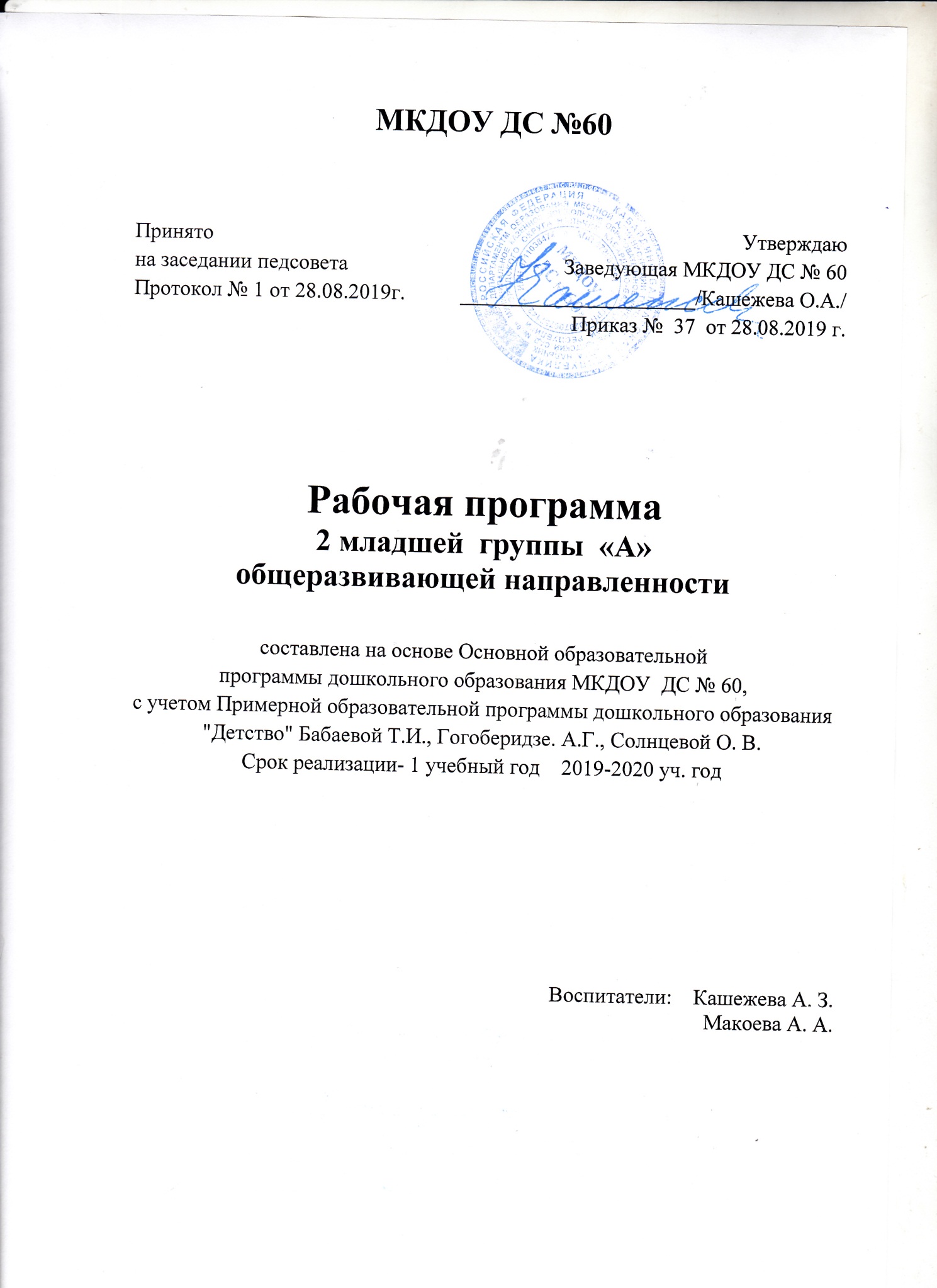                                   СОДЕРЖАНИЕ  РАБОЧЕЙ  ПРОГРАММЫ                                                          Целевой раздел     1.1. Пояснительная записка     Рабочая программа второй младшей «А» группы для детей 4-го года жизни (2-й год обучения, дети 3-4 лет) разработана с учетом основной образовательной программы дошкольного образования МКДОУ Д/С №60, а также с учетом Примерной образовательной программы дошкольного образования ’'Детство" Бабаевой Т.И., Гогоберидзе, А.Г., Солнцевой О. В. в соответствии с ФГОС ДО и определяет содержание и организацию образовательной деятельности на уровне группы.Программа сформирована как программа психолого-педагогической поддержки позитивной социализации и индивидуализации, развития личности детей дошкольного возраста и определяет комплекс основных характеристик дошкольного образования. Рабочая программа разработана в соответствии с Федеральными документами:- Федеральный закон от 29.12.2012 № 273-ФЗ "Об образовании в Российской Федерации"; - Приказ Министерства образования и науки РФ от 30 августа 2013 г. N 1014 "Об     утверждении Порядка организации и осуществления образовательной деятельности по основным общеобразовательным программам - образовательным программам дошкольного образования";-"Санитарно эпидемиологические требования к устройству, содержанию и организации режима работы дошкольных образовательных организаций "СанПиН 2.4.1.3049-13;- Федеральный государственный образовательный стандарт дошкольного образования (Приказ Министерства образования и науки Российской Федерации (Минобрнауки России) от 17 октября 2013 г. N 1155 "Об утверждении федерального государственного образовательного стандарта дошкольного образования";- Конституция РФ, Законодательство РФ, Конвенции ООН о правах ребенка.           - Лицензии на право, ведения образовательной деятельности;    - Устава детского сада;- Положения о рабочей программе педагога МКДОУ Д/С№60.  1.1.1. Цели и задачи реализации программыЦели рабочей программы:- повышение социального статуса дошкольного образования;- обеспечение государством равенства возможностей для каждого ребенка в получении качественного дошкольного образования;- обеспечение государственных гарантий уровня и качества дошкольного образования на основе единства обязательных требований к условиям реализации образовательных программ дошкольного образования, их структуре и результатам их освоения;- сохранение единства образовательного пространства Российской Федерации относительно уровня дошкольного образования;- создание благоприятных условий для полноценного проживания ребенком дошкольного детства,- формирование основ базовой культуры личности, всестороннего развития психических и физиологических качеств в соответствии с возрастными и индивидуальными особенностями, подготовка ребёнка к жизни в современном обществе.    - приобщение ребенка к красоте, добру, ненасилию, ибо важно, чтобы дошкольный возраст стал временем, когда у ребенка пробуждается чувство своей сопричастности к миру, желание совершать добрые поступки.                                              Задачи (часть ДОУ):- охрана жизни и укрепление физического и психического здоровья воспитанников; обеспечение познавательно-речевого, социально-личностного, художественно-эстетического и физического развития воспитанников;- воспитание с учетом возрастных категорий воспитанников гражданственности, уважения к правам и свободам человека, любви к окружающей природе, Родине, семье;- удовлетворение потребностей семьи в дополнительных образовательных и иных услугах;- осуществление необходимой коррекции недостатков в физическом и психическом развитии воспитанников;- взаимодействие с семьями детей для обеспечения полноценного развития детей;-  оказание консультативной и	методической помощи родителям (законным представителям) по вопросам воспитания, обучения и развития детей;- внедрение новых организационно-педагогических форм и методов образования дошкольников с учетом индивидуальных способностей детей и запросов родителей (законных представителей)1.1.2.Принципы н подходы к формированию программы.1.Соответствует принципу развивающего образования, целью которого является развитие ребенка.2. Сочетает принципы научной обоснованности и практической применимости (соответствует основным положениям возрастной психологии и дошкольной педагогики).3.Соответствует критериям полноты, необходимости и достаточности (позволяет решать поставленные цели и задачи на необходимом и достаточном материале, максимально приближаясь к разумному «минимуму»),4.Обеспечивает единство воспитательных, обучающих и развивающих целей и задач процесса образования детей дошкольного возраста, в ходе реализации которых формируются такие знания, умения и навыки, которые имеют непосредственное отношение к развитию дошкольников.5.Строится с учетом принципа интеграции образовательных областей в соответствии с возрастными возможностями и особенностями воспитанников.6.Основывается на комплексно-тематическом принципе построения образовательного процесса.7.Предусматривает решение программных образовательных задач в совместной деятельности дошкольников не только в рамках непосредственно образовательной деятельности, но и при проведении режимных моментов в соответствии со спецификой дошкольного образования,8.Предполагает построение образовательного процесса на адекватных возрасту формах работы с детьми (игра).9.Строится на принципе культуросообразности. Учитывает национальные ценности и традиции в образовании.1.1.3.Значимые характеристики особенностей развития детей 3-4 лет.   Младший возраст - важнейший период в развитии дошкольника, который характеризуется высокой интенсивностью физического и психического развития.В возрасте 3-4 лет ребенок постепенно выходит за пределы семейного круга, его общение становится не ситуативным. Взрослый становится для ребенка не только членом семьи, но и носителем определенной общественной функции. Желание ребенка выполнять такую же функцию приводит к противоречию с его реальными возможностями. Это противоречие разрешается через развитие игры, которая становится ведущим видом деятельности в дошкольном возрасте.Главной особенностью игры является ее условность: выполнение одних действий с одними предметами предполагает их отнесенность к другим действиям с другими предметами. Основным содержанием игры младших дошкольников являются действия с игрушками и предметами-заместителями. Продолжительность игры небольшая. Младшие дошкольники ограничиваются игрой с одной-двумя ролями и простыми, неразвернутыми сюжетами.Игры с правилами в этом возрасте только начинают формироваться.Изобразительная деятельность ребенка зависит от его представлений о предмете. В этом возрасте они только начинают формироваться. Графические образы бедны. У одних детей в изображениях отсутствуют детали, у других рисунки могут быть более детализированы. Дети уже могут использовать цвет.Большое значение для развития мелкой моторики имеет лепка. Младшие дошкольники способны под руководством взрослого вылепить простые предметы.Известно, что аппликация оказывает положительное влияние на развитие восприятия. В этом возрасте детям доступны простейшие виды аппликации.Конструктивная деятельность в младшем дошкольном возрасте ограничена возведением несложных построек по образцу и по замыслу. В младшем дошкольном возрасте развивается перцептивная деятельность. Дети от использования пред эталонов - индивидуальных единиц восприятия переходят к сенсорным эталонам, культурно- выработанным средствам восприятия. К концу младшего дошкольного возраста дети могут воспринимать до 5 и более форм предметов и до 7 и более цветов, способны дифференцировать предметы по величине, ориентироваться в пространстве группы детского сада, а при определенной организации образовательного процесса - и в помещении всего дошкольного учреждения.Развиваются память и внимание. По просьбе взрослого дети могут запомнить 3-4 слова и 56 названий предметов. К концу младшего дошкольного возраста они способны запомнить значительные отрывки из любимых произведений.Продолжает развиваться наглядно-действенное мышление. При этом преобразования ситуаций в ряде случаев осуществляются на основе целенаправленных проб с учетом желаемого результата. Дошкольники способны установить некоторые скрытые связи и отношения между предметами.В младшем дошкольном возрасте начинает развиваться воображение, которое особенно наглядно проявляется в игре, когда одни объекты выступают в качестве заместителей других. Взаимоотношения детей обусловлены нормами и правилами. В результате целенаправленного воздействия они могут усвоить относительно большое количество норм, которые выступают основанием для оценки собственных действий и действий других детей. Взаимоотношения детей ярко проявляются в игровой деятельности. Они скорее играют рядом, чем активно вступают во взаимодействие. Однако уже в этом возрасте могут наблюдаться устойчивые избирательные взаимоотношения. Конфликты между детьми возникают преимущественно по поводу игрушек. Положение ребенка в группе сверстников во многом определяется мнением воспитателя.В младшем дошкольном возрасте можно наблюдать соподчинение мотивов поведения в относительно простых ситуациях. Сознательное управление поведением только начинает складываться; во многом поведение ребенка еще ситуативно. Вместе с тем можно наблюдать и случаи ограничения собственных побуждений самим ребенком, сопровождаемые словесными указаниями. Начинает развиваться самооценка, при этом дети в значительной мере ориентируются на оценку воспитателя. Продолжает развиваться также их половая идентификация, что проявляется в характере выбираемых игрушек и сюжетов.    Реализация цели осуществляется в процессе разнообразных видов деятельности:1.Образовательная деятельность, осуществляемая в процессе организации различных видов детской деятельности (игровой, коммуникативной, трудовой, познавательно-исследовательской, продуктивной, музыкально-художественной,  чтения).2.Образовательная деятельность, осуществляемая в ходе режимных моментов;3.Самостоятельная деятельность детей.4.Взаимодействие с семьями детей по реализации рабочей программы.Таким образом, решение программных задач осуществляется в совместной деятельности взрослых и детей и самостоятельной деятельности детей не только в рамках непосредственно образовательной деятельности, но и при проведении режимных моментов в соответствии со спецификой дошкольного образования.Содержание рабочей программы включает совокупность образовательных областей, которые обеспечивают разностороннее развитие детей с учетом их возрастных и индивидуальных особенностей по основным направлениям - физическому, социально-личностному, познавательно-речевому и художественно-эстетическому.  1.2.  Планируемые результаты как ориентиры освоения воспитанниками основной образовательной программы дошкольного образования Ребенок может спокойно, не мешая другому ребенку, играть рядом, объединяться в игре с общей игрушкой, участвовать в несложной совместной практической деятельности. Проявляет стремление к положительным поступкам, но взаимоотношения зависят от ситуации и пока еще требуют постоянного внимания воспитателя. Активно участвует в разнообразных видах деятельности: в играх, двигательных упражнениях, в действиях по обследованию свойств и качеств предметов и их использованию, в рисовании, лепке, речевом общении, в творчестве. Принимает цель, в играх, в предметной и художественной деятельности по показу и побуждению взрослых ребенок доводит начатую работу до определенного результата. Понимает, что вещи, предметы сделаны людьми и требуют бережного отношения.  Проявляет эмоциональную отзывчивость, подражая примеру взрослых, старается утешить обиженного, угостить, обрадовать, помочь. Начинает в мимике и жестах различать эмоциональные состояния людей, веселую и грустную музыку, веселое и грустное настроение сверстников, взрослых, эмоционально откликается на содержание прочитанного, сопереживает героям произведений. Охотно включается в совместную деятельность со взрослым, подражает его действиям, отвечает на вопросы взрослого и комментирует его действия в процессе совместной игры, выполнения режимных моментов. Проявляет интерес к сверстникам, к взаимодействию в игре, в повседневном общении и бытовой деятельности.  Владеет игровыми действиями с игрушками и предметами-заместителями, разворачивает игровой сюжет из нескольких эпизодов, приобрел первичные умения ролевого поведения. Способен предложить собственный замысел и воплотить его в игре, рисунке, постройке Значительно увеличился запас слов, совершенствуется грамматический строй речи, ребенок пользуется не только простыми, но и сложными предложениями Сформирована соответствующая возрасту координация движений. Ребенок проявляет положительное отношение к разнообразным физическим упражнениям, стремится к самостоятельности в двигательной деятельности, избирателен по отношению к некоторым двигательным действиям и подвижным играм Владеет элементарной культурой поведения во время еды за столом, навыками самообслуживания: умывания, одевания. Правильно пользуется предметами личной гигиены (полотенцем, носовым платком, расческой). Владеет элементарной культурой поведения во время еды за столом, навыками самообслуживания: умывания, одевания. Правильно пользуется предметами личной гигиены (полотенцем, носовым платком, расческой)  При общении со взрослыми, задает вопросы о людях, их действиях, о животных, предметах ближайшего окружения. Проявляет стремление к наблюдению, сравнению, обследованию свойств и качеств предметов, использованию сенсорных эталонов (круг, квадрат, треугольник), к простейшему экспериментированию с предметами и материалами. В совместной с педагогом познавательной деятельности переживает чувство удивления, радости познания мира. Знает свои имя, фамилию, пол, возраст. Осознает свои отдельные умения и действия, которые самостоятельно освоены («Я умею строить дом», «Я умею сам застегивать куртку» и т. п.) Узнает дом, квартиру, в которой живет, детский сад, группу, своих воспитателей, няню. Знает членов своей семьи и ближайших родственников. Разговаривает со взрослым о членах своей семьи, отвечая на вопросы при рассматривании семейного альбома или фотографий. Называет хорошо знакомых животных и растения ближайшего окружения, их действия, яркие признаки внешнего вида. Способен не только объединять предметы по внешнему сходству (форма, цвет, величина), но и усваивать общепринятые представления о группах предметов (одежда, посуда, игрушки). Участвует в элементарной исследовательской деятельности по изучению качеств и свойств объектов неживой природы, в посильной деятельности по уходу за растениями и животными уголка.   Освоил некоторые нормы и правила поведения, связанные с определенными разрешениями и запретами («можно», «нужно», «нельзя»), может увидеть несоответствие поведения другого ребенка нормам и правилам поведения. Испытывает удовлетворение от одобрения правильных действий взрослыми.Внимательно вслушивается в речь и указания взрослого, принимает образец. Следуя вопросам взрослого, рассматривает предметы, игрушки, иллюстрации, слушает комментарии и пояснения взрослого.                        Образовательная деятельность в ходе режимных моментов                                          Самостоятельная деятельность детей. II. Содержательный раздел2.1.Образовательная деятельность в соответствии с образовательными   областями2.1.1.Образовательная  область «Социально-коммуникативное развитие»Содержание образовательной деятельности:1.Дошкольник входит в мир социальных отношений. (Эмоции,взаимоотношения.)Культура поведения, общения со взрослыми и сверстниками. Семья)2.Развиваем ценностное отношение к труду.3.Формирование основ безопасного поведения в быту, социуме, природе.  Основу настоящей программы составляет содержание образовательной области «Социально-коммуникативное развитие» Содержание направлено на создание комфортной, доброжелательной атмосферы в детском саду, поддержание и развитие стремления ребёнка к общению, обогащение личного практического опыт. Обязательным условием организации педагогического процесса является ежедневное общение с каждым ребёнком.Основная форма реализации данной программы -	15 минут в процессеобразовательной ситуации, осуществляемой 1 раз в 2 недели, 5 минут — культурные практики в режимных моментах.Методы: наблюдение, беседа, проблемные ситуации, сюжетные игры, инсценировки с игрушками; образные игры - имитации, хороводные, театрализованные; чтение стихов, потешек, сказок; рассматривание сюжетных картинок, иллюстраций, проектная деятельность (проект «Мой детский сад», проект «Сказки», проект «Разноцветная неделя», проект «Вода и я-дружная семья». Цель и задачи программы, её место в образовательном процессеЦель освоения программы: усвоение норм и ценностей, принятых в обществе, приучение ребёнка к положительным поступкам, формирование положительных взаимоотношений со взрослыми, сверстниками, приобщение детей к правилам безопасного поведения в детском саду, дома и в природе, развитие ценностного отношения к труду.Задачи:- способствовать установлению добрых отношений между людьми, помогать лучше узнавать друг друга, налаживать контакты, основываясь на общих интересах к действиям с предпочитаемыми игрушками, предметами и возникающей взаимной симпатией.- развивать доброжелательное отношение детей к близким людям - любовь к родителям, привязанность и доверие к воспитателю,- сверстников, героев сказок, животных.- развивать умение передавать эмоциональные состояния.- помогать детям в освоении способов взаимодействия со сверстниками в игре, общении, бытовой деятельности.- формировать представление о людях, о семье, о детском саду, обогащать представления детей о доступном ребёнку предметном мире и назначении предметов, о правилах их безопасного использования;- формировать осторожное и осмотрительное отношение к потенциально опасным для человека ситуациям.                     Место (роль) программы в образовательном процессе   Данный раздел программы интегрируется со всеми образовательными областями, особенно с такими как «Познавательное развитие», «Художественно-эстетическое развитие», «Речевое развитие». В каждой образовательной области на соответствующем содержании происходит обогащение опыта общения и взаимодействия с взрослыми и сверстниками, развиваются добрые чувства и эмоциональная отзывчивость, формируются социальные представления и познания детьми своих возможностей. Важно, чтобы все содержание образовательного процесса способствовало неуклонному развитию социально - эмоциональной сферы детей, обогащению личного опыта, самостоятельности, давало ребёнку ощущение единой дружной семьи, радости общения со сверстниками и взрослыми в детском саду.            Требования к уровню освоения содержания программы:  В результате овладения программы достижения ребёнка выражаются в следующем:- Ребёнок приветлив с окружающими, проявляет активный интерес к словам и действиям взрослого. - Повторяет положительные действия, эмоционально откликается на состоянии близких.- Дружелюбно настроен. Спокойно играет рядом с детьми, вступает с ними в общение, охотно участвует в общей деятельности.- Любознателен, задаёт много вопросов о людях, их действиях. Различает людей по полу, возрасту.- Охотно посещает детский сад, включается в общий ритм жизни, доверяет воспитателю.- Говорит о себе в первом лице, положительно оценивает себя, проявляет доверие к миру.- Ребенок проявляет интерес к правилам безопасного поведения.- Осваивает безопасные способы обращения со знакомыми предметами ближайшего окружения.Диагностика освоения содержания программыМетоды диагностических исследований: наблюдения, беседы, проблемно - игровые ситуации, игры.Выявленные в ходе диагностики характеристики определяют:- взаимодействия со сверстниками;- выполнение элементарных правил культуры поведения;- представления о людях, семье, детском саду;- правила безопасного поведения.Вызывает озабоченность и требует совместных усилий педагогов и родителей:-ребёнок проявляет недоверие к окружающим, трудности общения; контакты со сверстниками непродолжительны, игровые действия однообразны, преобладают индивидуальные игры; - наблюдаются отдельные негативные реакции на просьбы взрослых: капризы, немотивированные требования,    реагирует на эмоциональное состояние окружающих только по побуждению и покачу взрослого:- общее эмоциональное состояние ребёнка бывает неустойчиво: спокойное состояние чередуется с плаксивостью, отдельными негативными проявлениями по отношению к сверстникам или взрослым:- запоминает короткие стихи, потешки, но не проявляет готовности их повторить но просьбе взрослого;- ребёнок не проявляет интереса к правилам безопасного поведения.                                                   Перспективное планированиеОбразовательная область «Социально-коммуникативное развитие»(развитие социальных представлений о мире людей, нормах взаимоотношений со взрослыми и сверстниками, эмоций и самосознания, формирование основ безопасного поведения в быту, социуме, природе)2.1.2.Образовательная область «Познавательное развитие»Содержание образовательной области:-Развитие сенсорной культуры;-Формирование первичных представлений о себе, других людях;-Ребенок открывает мир природы;-Первые шаги в математику. Исследуем и экспериментируем.«Первые шаги в математику»  Развитие математических представлений как отдельное направление развития детей младшего возраста нашло свое место в образовательной области «Познавательное развитие» программы «Детство».В данной рабочей программе раскрывается содержание математического развития дошкольников 3 -4 лет. Здесь представлены требования к уровню освоения программы, рассчитан объём образовательной нагрузки и виды образовательной работы, обозначены условия успешной реализации программы.Освоение задач математического развития осуществляется в образовательных ситуациях и в повседневных видах деятельности (режимные моменты, культурные практики): в бытовых процессах (одевание на прогулку, умывании, питании), в играх с различными материалами, игровых, развивающих ситуациях, развлечениях.   Методы н приёмы работы: упражнения, дидактические игры, обследования, сравнения, группировки и др.'Основная форма реализации данной программы — образовательная ситуация: 1 раз в неделю 15 минут, 10 минут - в режимных моментах ежедневно.Цель освоения программы: развитие у детей 3-4 лет математических представлений. Задачи:-  развитие активности и самостоятельности познания, поощрение проявлений элементов творческой инициативы;- формирование внимания детей 3-4 лет к освоению свойств предметов (форма, размер), отношений идентичности (такой же, как), порядка, равенства и неравенства, простых зависимостей между предметами в повседневных видах детской деятельности и к использованию освоенных умений с целью совершенствования игр, разнообразных практических действий;- освоение и применение познавательных и речевых умений по выявлению свойств и отношений, речевых высказываний в жизненных ситуациях, рисовании и лепке, природоведческих играх, конструировании.- основная форма реализации данной программы — образовательная ситуация, в повседневных видах деятельности (режимные моменты).Место (роль) программы в образовательном процессе Интеграция с образовательными областями: «Речевое развитие», «Художественно-эстетическое развитие», «Физическое развитие», «Социально-коммуникативное развитие» и др.                   Требования к уровню освоения содержания программы- умеет выделять и называть форму, размер предметов, находить предмет по указанным свойствам, сравнивать и обобщать 3-4 предмета;- владеет методами сравнения равенства и неравенства по размеру и количеству путём практического сравнения, зрительного восприятия, пользуется словосочетаниями «больше чем», «короче чем»;- имеет представления о пространственных и временных отношениях;-имеет возможность проявлять творческую инициативу, самостоятельность познания.                  Диагностика освоения содержания программы Методы диагностических исследований: проблемно-игровые ситуации, наблюдения, беседы, обследовательские действия, дидактические игры.В ходе диагностики выявляются характеристики, умеет ли ребёнок:- выделять и называть форму, размер предметов, находить предмет по указанным свойствам, сравнивать и обобщать 3-4 предмета; самостоятельно выявлять отношения равенства и неравенства по размеру и количеству путём практического сравнения, зрительного восприятия, пользоваться словосочетаниями «больше, чем»; «короче, чем»;- активно пользоваться числами (1, 2, 3), словами «сначала - потом», «утром- вечером»; пояснять последовательность действий;- проявлять инициативу и интерес к играм на видоизменения фигур, составление силуэтов.Вызывает озабоченность и требует совместных усилий педагогов и родителей:- ребёнок только в совместной деятельности с педагогом называет форму предметов, фигур, размеры (длиннее, выше);- в самостоятельной игровой деятельности не использует слов - названий признаков предметов (форма, размер);-  в использовании игровых материалов, игр мало инициативен;- пользуется в основном словами «такой же», «столько»; результаты сравнения иотношения больше -меньше, выше -  ниже не употребляет, заменяет их словами «эту», «сюда», «вот так».                                           Перспективное планированиеРазвитие сенсорной культуры и математических представлений                                        «Развитие сенсорной культуры»    В младшей группе ознакомление детей с цветом, формой, величиной, осязаемыми свойствами предметов, музыкальными звуками и звучанием родной речи, развитие пространственных ориентировок происходит преимущественно в практической предметной деятельности. В процессе этого развиваются представления о свойствах и качествах предметов, некоторых объектов природы, с которыми действует ребёнок. Формируются знания о назначении предметов ближайшего окружения, о способах их использования, материале.В области формы эталонами служат плоскостные геометрические фигуры - квадрат, прямоугольник, круг, овал, треугольник.В области цвета эталонами являются хроматические цвета (красный, оранжевый, жёлтый, зелёный, голубой, синий, фиолетовый), а также ахроматические (белый, серый и чёрный) цвета.В качестве эталонов величины для младших дошкольников выступают представления об отношениях по величине между предметами, обозначаемые словами, указывающими на место предмета в ряду других («большой», «маленький «, «самый большой»).Методы освоения содержания данной программы:Наглядные: наблюдения, использование иллюстративно - наглядного материала, использование ИКТ.Словесные: рассматривание картин, беседы с детьми, чтение детской литературы.Практические: обследовательские действия; игры, продуктивные виды деятельности, педагогические специальные образовательные ситуации.Основная форма реализации данной программы -10 минут в процессе непосредственной образовательной деятельности, осуществляемой 1 раз в неделю, 10 минут - в режимных моментах.Цель освоения программы: развитие сенсорной культуры.Задачи:- Знакомить детей с разными видами сенсорных эталонов и способами обследования предметов.- Формировать умения сравнивать предметы по основным свойствам (цвету, форме, величине).- Поддерживать и развивать интерес к совместному со взрослыми и самостоятельному обследованию предметов. Место (роль) программы в образовательном процессе   Содержание предлагаемой программы интегрируется с образовательными областями «Художественно-эстетическое развитие», «Речевое развитие», «Социально- коммуникативное развитие».           Требования к уровню освоения содержания программыДостижения ребёнка:- Ребёнок проявляет интерес к предметам ближайшего окружения, их свойствам, рассматривает, обследует предметы, по - разному действует с ними по предложению взрослого или по собственной инициативе в течение 3 -5 минут. С удовольствием включается в деятельность экспериментирования, организованную взрослым, проявляя эмоции радостного удивления и словесную активность в процессе познания свойств и качеств предметов.- Способен целенаправленно наблюдать за объектами в процессе организованного восприятия, внимателен к словам взрослого, действует по правилу.- Умеет выполнять простейший сенсорный анализ, выделяя с помощью взрослого наиболее ярко выраженные в предметах качества и свойства.- Понимает слова, обозначающие свойства предметов и способы обследования, пытается использовать их в своей речи. изобразительной и конструктивной деятельности.            Стремится адекватно передать отношение цветов, размеров и форм .                   Диагностика освоения содержания программы Вызывает озабоченность и требует совместных усилий педагогов родителей:- Отсутствие интереса у ребёнка к исследованию предметов, наблюдению за окружающим.- Недостаточно владеет обследовательскими действиями и не учитывает сенсорные признаки предметов и материалов в практической деятельности.- Ребёнок испытывает большие трудности в сравнении и группировке предметов по общим признакам, без помощи взрослого и не ориентируется на эталон.- Не владеет словами, обозначающими основные свойства предметов иобследовательские действия.Методы диагностических исследований: наблюдения, дид. игры, обследовательские действия.Перспективное планирование
«Развитие сенсорной культуры»                                    «Ребёнок открывает мир природы»Пояснительная записка   Экологическое образование как отдельное направление развить я ребенка- дошкольника зашло своё место в образовательной области «Познание» программы «Детство».  В основу содержания данной программы положена идея гуманизация, которая воплощается в развитии у ребёнка гуманно-ценное отношения к природе, основными проявлениями которого служат доброжелательность к живым существам. эмоциональная отзывчивость на их состояния, интерес к природным объектам, стремление осуществлять с ними позитивное взаимодействие, желание и умения заботиться о живом. Содержание программы способствует как развитию личности ребенка в целом, как и формированию его экологического познания, экологического поведения в природе, правильного отношения к ней.Содержание данной программы составлено с учётом следующих принципов:- принцип развивающего образования;- принцип сочетания научности и практической применимости;- принцип интеграции образовательных областей;- комплексно-тематический принцип.Методы освоения содержания данной программы:Наглядные; наблюдения: использование иллюстративно - наглядного материала, использование ИКТ.Словесные: рассказ воспитателя, беседа с детьми, чтение детской литературы.Практические: обследовательские действия; игры-экспериментирования: с водой, песком. Линзой, камешками; элементарные опыты с объектами неживой природы, потоковые действия: разнообразные игры – имитации, игровые ситуации, посильный труд в природе: продуктивная деятельность (рисование, аппликация), дидактические игры; сюжетно-ролевые игры;  моделирование.Основная форма реализации данной программы - непосредственная образовательная деятельность, которая осуществляется 1 раз в неделю-15 минут, в режимных моментах-15 минут ежедневно.Цель и задачи программы, её место в образовательном процессе Цель освоения программы: воспитание ценностного отношения к природе, достижение экологической воспитанности дошкольников.Задачи:- накопление ребёнком 3-4 лет ярких впечатлений о природе:- обогащение представлений о растениях, животных, человеке, объектах неживой природы;- развитие эмоциональной отзывчивости в процессе общение с природой (доброжелательность, любование красотой природы, любопытство и удивление при встрече с объектам и сопереживание);- вовлечение в элементарную исследовательскую деятельность по изучению качеств и свойств объектов неживой природы;- привлечение к посильной деятельности по уходу за растениями и животными уголка природы. Место (роль) программы в образовательном процессеСодержание образовательной области «Познание» интегрируется с образовательными областями «Музыка». «Социализация». «Художественное творчество», «Безопасность». «Труд», «Чтение художественной литературы», в которых на основе представлений о природе происходит развитие эмоций, умений отражать природу в рисунке, навыков безопасного поведении.Требования к уровню освоения программы   В результате освоения программы достижения ребёнка 3-4 лет выражаются в следующем:- Ребёнок интересуется животными ближайшего природного окружения, замечает цветущие растения, явления природы, эмоционально реагирует на них ( присматривается, улыбается, старается приблизиться, потрогать).- Любопытен, многократно задаёт вопросы «Что такое, кто такой, что делает, как называется?», использует известные поисковые действия, помогающие понять некоторые особенности объектов, явлений природы.- Эмоционально реагирует на красивое и некрасивое.- Различает и называет некоторых животных разных групп, деревья, кустарники, травы.- Определяет основное строение, некоторые особенности  pастении ,замечает признаки живого, движение, питание, состояние по сезонам.- Включается в деятельность взрослых по уходу за растениями и животными.- Испытывает эмоциональное удовлетворение, если смог что-то выполнить сам.- Эмоционально сопереживает, если кому-то больно, проявляет нежность и заботу к знакомым животным, Диагностика освоения содержания программыВызывает озабоченность и требует совместных усилий педагогов и родителей:- Слабо выраженные положительные эмоциональные реакции ребёнка при общении с природой.- Ребёнок равнодушен к природным объектам.- Эпизодически, без интереса принимает участие в наблюдении и уходе за растениями и животными- Часто проявляет стремление сорвать и выбросить растение, раздавить насекомое, улитку, паука.- Речевая активность снижена.- Недостаточно развиты обследовательские умения и поисковые действия.Методы диагностических исследований:- индивидуальные беседы по вопросам, картинкам, моделям;- наблюдения за отношениями ребёнка к объектам в группе, на участке детского сада, во время прогулок и экскурсий;- наблюдения за практическими действиями;- дидактические игры.                                         Перспективное планирование
                          Исследование объектов живой и неживой природы 2.1.3.Образовательная область «Речевое развитие»  Пояснительная запискаСодержание данной программы способствует развитию речи ребёнка, его коммуникативных способностей.Цель и задачи программы, её место в образовательном процессеСодержание образовательной области:- владение речью как самостоятельной общения и культуры:- развитие связной, грамматически правильной диалогической и монологической речи;    - обогащение активного словаря:- развитие звуковой и интонационной культуры речи, фонематического слуха;- знакомство с книжной культурой, детской литературой.Цель освоения программы: развитие коммуникативных умений детей, всех компонентов устной речи в различных видах детской деятельности.3адачи:Задачи на развитие свободного общения со взрослыми и детьми:- Стимулировать эмоциональное содержа! ель мое общение ребёнка со взрослыми,- Поддерживать деловые мотивы общения ребёнка со взрослым.- Стимулировать, проявление признаков вне ситуативно- познавательного общения со взрослыми.- Развивать интерес к сверстнику, желание взаимодействовать с ним.Задачи на развитие  всех компонентов устной речи детей в различных видах детском деятельности:- Развивать умение понимать обращенную речь с опорой па наглядность.- Стимулировать желание вступать в контакт с окружающим , отражать свои мысли, чувства, впечатления, используя речевые средства.- Развивать умение отвечать на вопросы, используя форму простого предложения или высказывания из 2-3 простых фраз.- Стимулировать детские высказывания в форме сложного предложения,- Обогащать словарь детей за счет расширения представлений о людях, предметах, объектах.                                             Перспективное планированиеРазвитие речи и коммуникативных способностей детей2.1.4.Образовательная область
« Художественно-эстетическое развитие» Пояснительная запискаСодержание данной области представлено двумя взаимосвязанными разделами «Изобразительное искусство» и «Развитие продуктивной деятельности и детского творчества».Содержание образовательной области:«Изобразительное искусство»- знакомство с народным искусством;- знакомство с детской художественной литературой. (Развитие продуктивной деятельности и детского творчества)- рисование;- аппликация;- лепка;-  конструирование.Основные методы н приёмы:Упражнения и игры (на освоение свойств изобразительных материалов, правил использования инструментов; на развитие мелкой моторики, развитие умений связывать элементы рисунка (мазки, штрихи, линии) с предметами окружения)Приёмы сотворчества.- Применение нетрадиционных техник и материалов.- Беседа после чтения, разные группы вопросов.- Рассматривание привлекательных игрушек и предметов быта.- Рассматривание ярких книге иллюстрациями.Основная форма реализации данной программы - ООД - 15 минут 2 раза в неделю; в режимных моментах - 20 минут в день,Цели и задачи программы, её место в образовательном процессе Цель освоения программы: развитие предпосылок ценностно-смыслового восприятия и понимания произведений искусства, эстетического отношения к миру, реализация самостоятельной творческой деятельности детей.Задачи:Развивать умения создавать простые изображения, принимать замысел и, предложенный взрослым. Обеспечить освоение способов создания изображения, передачи формы, построение элементарной композиции.Создавать условия для освоения детьми свойств и возможностей изобразительных материалов и инструментов (гуаши, цветных карандашей, пластилина, глины, теста).Формировать умения внимательно рассматривать картинку, народную игрушку, узнавать в изображённом знакомые предметы, устанавливать связь между предметами и их изображением.Формировать опыт совместной со взрослым деятельности, участия в выполнении коллективных композиций.Развивать у детей желание участвовать в художественной деятельности,Место (роль) программы в образовательном процессе Содержание данной образовательной области интегрируется с образовательными  областями «Речевое развитие». «Социально-коммуникативное развитие». «Познавательное развитие»Результаты образовательной деятельности :- Имеет представление о средствах живописи, предметах народных промыслов, их назначении: элементах росписи.- Знает и различает основные цвета и некоторые опенки, 3-4 формы, проявления величины, пространственные отношения.- Умеет создавать простейшие изображения (предметные, сюжетные, декоративные) на основе линий, штрихов, пятен, простых форм.- Владеет некоторыми изобразительно-выразительными и техническими умениями, способами создания изображений.- Имеет желание участвовать в создании коллективных творческих работ (совместных композиций).Диагностика освоения содержания программыМетоды диагностических исследований: наблюдения, беседы, продуктивная деятельность, Д/игры.Вызывает озабоченность и требует совместных усилий педагогов и родителей  - Ребенок не проявляет активности и эмоционального отклика при восприятии произведений искусства.- Не испытывает желания отразить свои впечатления в изобразительной деятельности,- Неохотно участвует в коллективной изобразительной деятельности.Рекомендуемые произведения изобразительного искусства, предметы и явления окружающего мира:Предметы народных промыслов и быта: вышитая, расписная, национальная одежда, национальная посуда, глиняные игрушки (дымковская, каргопольская, филимоновская), игрушки из дерева (семеновская, полхов-майданская, загорская матрешки, грибки), игрушки из соломы, прялки, сундуки, люльки.Книжная графика: иллюстрации Ю. Васнецова, В. Лебедева В. Сутеев и, Е. Чарушина к русским народным сказкам, фольклору, историям о животных, стихам.Живопись:Натюрморт: А. Головин «Купавки»; П. Конналовский «Клубника», «Сирень в корзине»; Я. Шептал «Васильки»; К. Петров-Вадкин «Яблоки на красном фойе»; Я. Репин «Яблоки».Портрет детский.Сюжетная живописи по темам «Мать и дитя», «Детский мир», «Мир животных».Скульптура малых форм (анималистика).Предметы и явления окружающего мира: разнообразные яркие и нарядные игрушки, предметы детской нарядной одежды. Природные и бытовые предметы разной формы, цвета, размера (яркие нарядные цветы, большие красивые листья, форма и цвет разнообразных фруктов и овощей, игрушек и т. п.Перспективное планированиеХудожественное творчество(рисование)Перспективное планированиеХудожественное творчество(лепка)                                         Перспективное планированиеХудожественное творчество(аппликация)«Чтение художественной литературы»1 .Пояснительная запискаСодержание данной программы способствует как развитию личности ребёнка в целом, как и формированию интереса у детей к художественной литературе, расширяет представления об окружающей действительности, воспитывает моральные качества личности.Основными методами литературного развития детей являются следующее:Чтение взрослого.Инсценирование произведения с помощью игрушек и театральных кукол при повторном рассказывании.Беседа после чтения, разные группы вопросов.Рассматривание иллюстраций в книжках-картинках, в которых иллюстрации пошагово передают сюжет, смену настроений героев, рассматривание картинок в кипе.Игры-драматизации (игры имитации, двигательные импровизации по хоту рассказывания воспитателем литературных текстов).Участие в постановках мини - спектаклей по знакомым народным сказкам для взрослых зрителей (воспитателей и родителей).Вечера литературных развлечений.Дополнительные методы:Наглядные: наблюдения: использование иллюстративно-наглядного материала.Словесные: рассказ воспитателя, беседа с детьми, чтение детской литературы. Практические:	продуктивная деятельность (рисование, аппликация, лепка),дидактические игры: сюжетно-ролевые игры; моделирование.Основная форма реализации данной программы -НОД 5 минут 1 раз в неделю; в режимных моментах -20 минут в день.Цели и задачи программы, её место в образовательном процессеЦель освоения программы: способствовать развитию у детей 3- 4 лет интереса к художественной литературе.Задачи воспитания и развития детей:- Обогащать « читательский» опыт (опыт слушания) за счёт разных малых форм фольклора (потешек, песенок, прибауток), простых народных и авторских сказок (в основном о животных), рассказов и стихов о детях, их играх, игрушках, повседневной бытовой деятельности, о знакомых детям животных.- Обогащать личный опыт детей знаниями, эмоциями и впечатлениями об окружающем, необходимыми для правильного понимания содержания литературного текста.- Способствовать восприятию и пониманию текста с детьми, помогать мысленно представлять события и героев, выявлять яркие поступки героя, пытаться их оценить, устанавливать простейшие связи последовательности событий в тексте.- Обращать внимание на простые традиционные средства языковой выразительности (прежде всего из текстов народных сказок и прибауток), на интонационную выразительность рассказчика-взрослого.- Поддерживать непосредственный эмоциональный отклик на литературное произведение, его героев.- Воспитывать у детей интерес к фольклорным и литературным текстам, желание внимательно их слушать.Место программы в образовательном процессеСодержание раздела интегрируется с образовательными областями «Познавательное развитие», «Социально-коммуникативное развитие», «Художественно-эстетическое развитие», это обеспечивает развитие художественного восприятия, эстетического вкуса, интереса к книге и первичных ценностных ориентаций, на основе представлений об окружающей действительности происходит развитие эмоций, умений отражать осмысленные образы в рисунке, навыки взаимоотношений со сверстниками, развитие речевых способностей.Требования к уровню освоения содержания программыВ результате освоения программы достижения ребёнка 3-4 лет выражаются в следующем:- Ребёнок охотно отзывается на предложение прослушать художественный текст. -  - С удовольствием возвращается к прочитанному, сам просит взрослого прочесть стихи, сказку- Знает содержание прослушанных произведений, узнаёт их по иллюстрациям и обложкам знакомых книг.- Активно содействует и сопереживает героям произведения, эмоционально откликается на содержание прочитанного.- Выслушивает произведение до конца, легко включается в процесс восприятия, охотно обсуждает произведение, отвечает на вопросы по содержанию (о героях, его действиях и элементарных мотивах поступков, последовательности событий и их взаимосвязях).- С удовольствием читает стихи, рассказывает потешки, пересказывает короткие сказки- Активно и с желанием участвует в разных видах творческой деятельности, основанных на литературном тексте: рисует иллюстрации, участвует в словесных играх на звукоподражание в простых театрализованных играх.Диагностика освоения содержания программыМетоды диагностических исследований: - Индивидуальные беседы по вопросам, картинкам, моделям;- Наблюдения за отношениями ребёнка к сверстникам в группе, на участке детского сада за время прогулок;- Наблюдения за сюжетно-ролевыми играми, играми-драматизациями, дидактические игры. Вызывает озабоченность и требует совместных усилий педагогов и родителей.- Ребёнок не откликается на предложение послушать чтение или рассказывание литературного текста, не просит повторить прочитанное.- Не проявляет выраженного удовольствия от восприятия художественного произведения, неохотно включается в игры с текстовым сопровождением, в театрализованные игры.- Быстро отвлекается при слушании, слабо запоминает содержание произведения.- Отказывается от разговора по содержанию произведения или однословно отвечает на вопросы только после личного обращения к нему взрослого.- Затрудняется при пересказывании сказок, может только договаривать отдельные фразы.- Плохо запоминает тексты потешек и стихов, избегает рассказывать их наизусть.                                           Перспективное планирование Чтение художественной литературы2.1.5. Игра как особое пространство развития ребенка.Пояснительная записка Содержание направлено на раскрытие дошкольникам многообразия мира игры. Игра сопровождает младших дошкольников в течение всего времени пребывания в детском саду. Весёлые хороводные игры, имитационные игры, игры с сюжетными и заводными игрушками в утренние часы поднимают настроение, сближают детей, помогают забыть минуты расставания с родителями. Игровые моменты во время умывания, приёма пищи, сборов на прогулку повышают интерес детей к выполнению режимных процессов, способствуют развитию активности и самостоятельности. Развитие детей четвёртого года жизни наиболее успешно осуществляется в игре, поэтому игра является основной формой и содержанием развивающих образовательных ситуаций.Основная форма реализации программы 15 минут в процессе непосредственной образовательной деятельности, осуществляемой ежедневно и в течение недели, 30 минут в режимных моментах ежедневно. Методы: игровые импровизации, строительные игры, игры экспериментирование с разными материалами (с песком и снегом, с водой и мыльной пеной, с бумагой с тенью), дидактические игры, театрализованные игры.Цель и задачи программы, её место о образовательном процессе Цель освоения программы: развитие игровой деятельности, направленной на включение игры в содержание всей детской жизни.Задачи:- Постепенно развивать игровой опыт каждого ребёнка.- Постепенно открывать детям новые возможности игрового отражения мира.- Пробуждать интерес к творческим проявлениям в игре и игровому общению со сверстниками,Место программы в образовательном процессе Игра как часть образовательной области «Социализация» интегрируется со всеми образовательными областями, так как является основной формой осуществления разных видов детской деятельности, в том числе организованной образовательной деятельности, методом воспитания младших дошкольников, формой организации жизни в детском садуТребованнн к уровню освоения содержания программыДостижения ребёнка:- Ребёнок отражает в играх разные сюжеты.- Активно осваивает способы ролевого поведения: называет свою роль , обращается к сверстнику по имени игрового персонажа.- Охотно вступает в ролевой диалог с воспитателем и со сверстниками. Меняет интонацию голоса в зависимости от роли.- У ребёнка есть любимые игры и роли, которые он охотнее всего выполняет. - Использует разнообразные игровые действия, называет их в ответ на вопрос воспитателя.- В дидактических играх принимает игровую задачу и действует в соответствии с ней,- Проявляет интерес к игровому общению со сверстниками.Перспективное планирование Сюжетно-ролевая игра                                          Перспективное планирование Режиссерские игры                                          Перспективное планирование Дидактические игры2.1.6. Часть, формируемая участниками образовательных отношение:                               Используемые вариативные программы   Основная образовательная программа «Детство» Т.И, Бабаевой, А. Гогоберидзе парциальные программы2.2	Формы, способы, методы и средства реализации программы с учетом возрастных и индивидуальных особенностей воспитанников, специфики их образовательных потребностей и интересовНепосредственно образовательная деятельность физкультурно-оздоровительного и эстетического цикла занимает не менее 50 % общего времени,  отведенного на непосредственно образовательную деятельность.Образовательный процесс в ДОУ строится:• на использовании инновационных педагогических технологий,  направленных на партнерство, сотрудничество педагога и ребенка;• на адекватных возрасту детей формах работы — игре как ведущему виду деятельности дошкольника;• с учетом принципа интеграции образовательных областей и комплексно-тематического принципа построения воспитательно-образовательного  процесса, что обеспечивает целостное представление детей  об окружающем мире, возможность освоения информации через разные каналы  восприятия — зрительный, слуховой, кинестетический. Самостоятельная деятельность детей предполагает свободную деятельность обучающиеся в условиях созданной педагогами (в том числе и с детьми) развивающей предметно-пространственной среды и:обеспечивает каждому ребенку выбор деятельности по интересам;позволяет ребенку взаимодействовать со сверстниками или действовать индивидуально;содержит проблемные ситуации и направлена на решение ребенком разнообразных задач;позволяет освоить материал, изучаемый согласно образовательным областям и в совместной деятельности со взрослым;обеспечивает подбор оборудования в соответствии с традиционными видами детской деятельности, которые в наибольшей степени  способствует решению развивающих задач- игровой, продуктивной, познавательно- исследовательской, двигательной.Содержание ООП включает совокупность образовательных областей, которые  обеспечивают разностороннее развитие детей с учетом  их возрастных, индивидуальных особенностей по основным направлениям —  физическому, социально-личностному, познавательно-речевому и художественно-эстетическому   и обеспечивает   достижение воспитанниками готовности к  школе.Комплексирование образовательных программ,  то есть их сочетание и адаптация под условия жизнедеятельности, воспитания и обучения детей  в ДОУ строилось с позиции следующих требований:1. Парциальные программы, используемые в  педагогическом процессе обеспечивают целостность педагогического процесса и дополняют друг друга.2. Парциальные программы строятся на единых принципах.3. Набор программ должен обеспечить оптимальную нагрузку на ребенка.Цель комплексирования программ и новых технологий – выстраивание  целостного педагогического процесса в условиях вариативности образования.Краткая презентация парциальных программ                                       Парциальная программа «Добро пожаловать в экологию» (О. А. Воронкевич)Цель: воспитание у ребенка основ экологической культуры.Задачи: развивать познавательный интерес к миру природы, познавательные   психические   процессы,   логическое   мышление, исследовательскую деятельность; формировать представление о системном  строении природы, воспитывать осознанное бережное отношение к природе.Краткая аннотация:Парциальная программа «Добро пожаловать в экологию!»  отражает основные положения и идеи современного экологического образования дошкольников. Системное знакомство ребенка с миром природы позволяет важнейшие операции мышления: анализ, сравнение, умение устанавливать взаимосвязи, обобщение. Содержание программы «Добро пожаловать в экологию!» представлено в методическом комплекте.Комплект включает методическое пособие (перспективный план работы воспитателя по формированию экологической культуры младшего,  среднего, старшего и подготовительного к школе возрасте включая CD). В пособии представлена система работы по технологии «Добро пожаловать в экологию!» с детьми от 3 до 7 лет. Содержа предусматривает использование педагогами современных методов  проблемного обучения, наглядного моделирования, ТРИЗ, мнемотехники. Особенность этих методов заключается в том, что они построены  на совместном творчестве педагога и ребенка, нетрадиционны, стимулируют  познавательную и творческую активность детей и в полной мере отвечают требованиям  педагогики сотрудничества.Демонстрационные картины и динамические  модели  входят в методический комплект «Добро пожаловать в экологию!». Альбомы представляют собой качественный современный иллюстративный материал. Они расширяют представления детей о живой природе, помогают детям самостоятельно  устанавливать причинно-следственные связи.Наглядная информация для родителей представляет собой материал для  стендов «Добро пожаловать в экологию!» и помогает взаимодействию  педагогов и семьи в экологическом воспитании детей.Взаимосвязь парциальной программы с образовательной  программой. В основе программы лежит практико-ориентированная исследовательская познавательная деятельность по освоению детьми образовательных  областей по ФГОС ДО. Возраст детей: программа реализуется в группах детей дошкольного возраста от 3 до 7 лет.Место парциальной программы в образовательном процессе.                                                                                                                        Работа по программе «Добро пожаловать в экологию!»  спроектирована в разных формах совместной деятельности педагогов с детьми: экологических наблюдениях, опытно-экспериментальной деятельности, беседах, экологических чтении художественной литературы экологического содержания, работы логических тетрадях, включении фольклора и труда в повседневную жизнь  детей. Непосредственно образовательная деятельность построена на совместном  творчестве педагога и ребенка и представлена в форме игровых проблемных  ситуаций, экологических путешествий, викторин.  Самостоятельная деятельность детей предполагает создание педагогом  предметно-развивающей среды, позитивно влияющей на познавательную активность ребенка: это уголки природы, соответствующие современным требованиям, небольшие лаборатории с необходимым оборудованием для опытно- экспериментальной деятельности, экологические игры с учетом детей разного уровня развития, разнообразные дидактические пособия, модели, коллажи,  мнемотаблицы.Парциальная программа «Безопасность» (Н. Н. Авдеева, О. Л. Князева, Р. Б. Стеркина)Цель: формирование у детей знаний о правилах безопасного поведения  и здоровом образе жизни.Задачи: познакомить детей с правилами поведения на улице, на природе, дома. Воспитывать здоровый образ жизни через игровые, проблемные ситуации, дидактические игры, общение.Краткая аннотация:Программа создана на основе программы обеспечения безопасности  и жизнедеятельности для детей дошкольного возраста, разработанной специалистами Министерства общего и профессионального образования РФ по делам гражданской обороны, чрезвычайным ситуациям и ликвидаций последствий стихийных бедствий. Содержание программы  включает методический комплект: рабочие тетради (4 части), тексты бесед, прогулок  а так же игры, тренинги.Взаимосвязь парциальной программы с образовательной программой.Содержание программы связано с образовательными областями «Социально коммуникативное развитие», «Физическое развитие», «Познавательное развитие». В программу включены стихи, загадки, пословицы связанные с содержанием  той или иной темы. По необходимости этот материал может быть дополнен.  Темы занятий могут продолжаться в различных  видах деятельности,  интегрироваться в образовательный процесс и режимные моменты. Возраст детей: программа реализуется в группах дошкольного  возраста от 3 до 7 лет.Место программы в образовательном процессе.                                                                                                                                 Реализация программы — это целостный педагогический процесс. Выбор методических приемов, материалов, оборудования определяется конкретными условиями группы. Предлагаемый комплект содержит традиционные темы вые темы и методы (тренинги поведения в опасных ситуациях). Работа  с детьми строится не на запретах, а направлена на осознанное поведение в проблемной ситуации. Содержание программы отражается в  предметно-пространственной среде: модели, иллюстрации, развивающие игры, атрибуты для игр. Парциальная программа  «Физическая культура  для дошкольников»  Л. И. Пензулаева                                                            Цель:  научить детей  ориентироваться в пространстве, действовать сообща, особенно в играх, проявлять индивидуальные двигательные способности. Однако самое главное – это постепенное овладение жизненно важными видами движений – ходьбой, бегом, прыжками, метанием, лазанием и равновесием, которые имеют прикладное значение. В программе раскрываются основные направления, задачи, средства, принципы, регламентирующие деятельность педагога в физическом воспитании детей дошкольного возраста. Программа способствует решению проблем физического воспитания детей дошкольного возраста. Система занятий ориентирована на потенциальную социально-психологическую, интеллектуальную и физическую подготовку ребенка. Раскрывается структура занятий, подробно описана методика обучения основным видам движений и общеразвивающим упражнениям. Конспекты физкультурных занятий разработаны на весь год в соответствии с программой воспитания и обучения в детском саду.Взаимосвязь парциальной программы с образовательной программой. Согласно принципу интеграции, физическое развитие детей осуществляется не только в процессе специфических физкультурных и спортивных игр, упражнений и занятий, но и при организации всех видов детской деятельности через физкультминутки, дидактические игры с элементами движения, подвижные игры с элементами развития речи, математики, конструирования.2.2.1.0собенности образовательной деятельности разных видов н культурных практик.  Особенности образовательной деятельности разных видов.Развитие ребенка в образовательном процессе детскою сада осуществляется целостно в процессе всей его жизнедеятельности. В тоже время освоение любого вида деятельности требует обучения общим и специальным умениям, необходимым для ее осуществления. Особенностью организации образовательной деятельности по программе «Детство» является ситуационный подход. Основной единицей образовательного процесса выступает образовательная ситуация, то есть такая форма совместной деятельности педагога и детей, которая планируется и целенаправленно организуется педагогом с целью решения определенных задач развития, воспитания и обучения. Образовательная ситуация протекает в конкретный временной период образовательной деятельности. Особенностью образовательной ситуации является появление образовательного результата (продукта) в ходе специально организованного взаимодействия воспитателя и ребенка. Такие продукты могут быть,  как материальными (рассказ, рисунок, поделка, коллаж, экспонат для выставки), так и нематериальными (новое знание, образ, идея, отношение, переживание). Ориентация на конечный продукт определяет технологию создания образовательных ситуаций. Преимущественно образовательные ситуации носят комплексный характер и включают задачи, реализуемые в разных видах деятельности на одном тематическом удержании.                          Сетка совместной образовательной деятельности и культурных практик в режимных моментахМетоды работы по образовательным областям   Конкретное содержание указанных образовательных областей зависит от возрастных и индивидуальных особенностей детей, определяется целями и задачам и программы и реализуется в различных видах деятельности	(общении, игре, познавательно - исследовательской деятельности, как сквозных механизмах развития ребенка).- Для детей младшего возраста характерно: предметная деятельность и игры с составными и динамическими игрушками;-экспериментирование с материалами и веществами (песок, вода, тесто и пр.),-общение с взрослым и совместные игры со сверстниками под руководством взрослого,-самообслуживание и действия с бытовыми предметами-орудиями (ложка, совок, лопатка и пр.),-восприятие смысла музыки, сказок, стихов, рассматривание картинок, двигательная активность;Проектирование образовательного процесса в соответствии с контингентом воспитанников, их индивидуальными и возрастными особенностями, состоянием здоровья  Оптимальные условия для развития ребенка - это продуманное соотношение свободной, регламентируемой и нерегламентированной (совместная деятельность педагогов и детей; самостоятельная деятельность детей) форм деятельности ребенка. Образовательная деятельность вне организованных занятий обеспечивает максимальный учет особенностей и возможностей ребенка, его интересы и склонности. В течение дня во всех возрастных группах предусмотрен определенный баланс различных видов деятельности:        Сетка самостоятельной деятельности детей в режимных моментах        Модель организации воспитательно-образовательного процесса    Проектирование образовательного процесса во второй младшей группе «А»   осуществляется в рамках личностно-ориентированного образовательного процесса, основанием организации которого выступают возрастные  закономерности развития ребенка, связанные с динамикой изменения игрового отношения в дошкольном детстве - дифференциацией видов деятельности ребенка, органично связанных, коренящихся в процессуальной игре, интеграции всех субъектов и структурных подразделений.  Развитие детей осуществляется не спонтанно, а за счет вводимых педагогами образовательных областей: чтения художественной литературы, игры (во всем разнообразии форм сюжетной игры и игр с правилами), продуктивной и познавательно-исследовательской деятельности и их совместных форм, на фоне, которых совершенствуется коммуникативная практика  (взаимодействие и общение).          Основная цель воспитательно-образовательного процесса: реализация воспитательной, образовательной и оздоровительной системы, направленной на осуществление комплексного подхода в воспитании и развитии личности ребенка, создание благоприятных условий для полноценного проживания ребенком дошкольного детства, формирование основ базовой культуры личности, всестороннее развитие психических и физических качеств в соответствии с возрастными и индивидуальными особенностями, подготовка к жизни в современном обществе, к обучению в школе, обеспечение безопасности жизнедеятельности дошкольника.   При построении воспитательно-образовательного процесса учитывается принцип интеграции образовательных областей в соответствии с возрастными возможностями и особенностями воспитанников, спецификой образовательных областей. Это способствует тому, что основные задачи содержания дошкольного образования каждой образовательной области (социально-коммуникативное развитие, познавательное развитие, речевое развитие, художественно-эстетическое развитие, физическое развитие) решаются и в ходе реализации других областей Программы.  Количество НОД и её  продолжительность, время проведения соответствуют требованиям СанПиН 2.4.1.3049-13.       В соответствии с базовой программой воспитатель может варьировать место занятий в педагогическом процессе, интегрировать содержание различных видов занятий в зависимости от поставленных целей и задач обучения и воспитания, их место в образовательном процессе;сокращать количество регламентированных занятий, заменяя их другими формами обучения; сокращать длительность занятий, если увеличивается количество занятий в день, чтобы регулировать объем учебной нагрузки.Согласно требованиям СанПиН, введен третий час физической культуры, во второй младшей группе  дошкольного возраста  1 занятие  физической культуры проводится на свежем воздухе.Парциальные программы являются дополнением к примерным общеобразовательным программам дошкольного образования и составляют не более 20% от общей учебной нагрузки.Содержание вариативной части учебного плана не превышает допустимой нагрузки по всем возрастным группам. Начиная со 2 младшей группы проводится изучение родного языка (кабардинский, балкарский).             Максимально допустимый объем образовательной нагрузки в младшей группе (4го года жизни) 2 часа 45 мин. ,что соответствует санитарно-эпидемиологическим правилам и нормативам СанПиН 2.4.1.3049-13 "Санитарно-эпидемиологические требования к устройству, содержанию и организации режима работы дошкольных образовательных организаций", утвержденным постановлением Главного государственного санитарного врача Российской Федерации от 15 мая 2013 г. № 26 (зарегистрировано Министерством юстиции Российской Федерации 29 мая 2013 г., регистрационный № 28564).                                                                                                    Продолжительность непрерывной непосредственно образовательной деятельности для детей 4-го года жизни - не более 15 минут. Максимально допустимый объем образовательной нагрузки в первой половине дня во второй младшей группе не превышает 30 мин. В середине времени, отведенного на непрерывную образовательную деятельность, проводят физкультминутку.    Перерывы между периодами непосредственно- образовательной деятельности - не менее 10 минут. Непосредственно образовательная деятельность физкультурно-оздоровительного и эстетического цикла занимает не менее 50% общего времени, отведенного на непосредственно образовательную деятельность.                                                                                               Непосредственно-образовательная деятельность, требующая повышенной познавательной активности и умственного напряжения детей, проводится в первую половину дня и в дни наиболее высокой работоспособности (вторник, среда), сочетается с физкультурными и музыкальными занятиями.                             СЕТКА НОД на 2019- 2020 учебный год   В ДОУ физкультурно-оздоровительная работа представлена как одно из приоритетных направлений в системе оздоровления детей. Данное направление реализуют инструктор по физической культуре и воспитатели группСистема физкультурно-оздоровительной работыЦель: Сохранение и укрепление здоровья детей, формирование у детей, педагогов и родителей ответственности в деле сохранения собственного здоровья.Основные принципы физкультурно-оздоровительной работы:   принцип активности и сознательности - участие   всего   коллектива педагогов и родителей   в поиске   новых,   эффективных  методов и целенаправленной деятельности  по оздоровлению  себя и детей   принцип научности - подкрепление проводимых  мероприятий, направленных на укрепление   здоровья,   научно   обоснованными и практически апробированными методиками  принцип   комплексности и интегративности - решение оздоровительных
задач   в   системе   всего  учебно - воспитательного   процесса и всех видов
деятельности  принцип результативности и преемственности -   поддержание   связей между возрастными категориями, учет  разноуровневого развития и состояния здоровья принцип результативности и гарантированности - реализация прав детей на получение необходимой помощи и  поддержки, гарантия   положительных результатов  независимо от   возраста и уровня   физического развития.Основные направления  физкультурно-оздоровительной работы1. Создание условий организация здоровье сберегающей среды в ДОУобеспечение   благоприятного  течения   адаптации выполнение   санитарно-гигиенического  режима.2. Организационно-методическое и педагогическое направлениепропаганда ЗОЖ и методов оздоровления в коллективе детей, родителей и педагогов  изучение передового педагогического, медицинского и социального опыта по оздоровлению детей, отбор и внедрение эффективных технологий и методик систематическое повышение квалификации педагогических и медицинских кадров  составление планов оздоровленияопределение показателей   физического развития, двигательной подготовленности, объективных и субъективных критериев здоровья методами  диагностики.3. Физкультурно-оздоровительное направление решение оздоровительных задач всеми средствами физической культуры коррекция отдельных отклонений в физическом и психическом здоровье.4. Профилактическое направление проведение обследований   по скрининг - программе и выявление   патологий проведение социальных, санитарных и специальных мер по профилактике и нераспространению   инфекционных заболеваний предупреждение   острых заболеваний   методами  неспецифической профилактики противорецидивное   лечение   хронических заболеваний, дегельминтизация. Оказание до  скорой помощи при неотложных состояниях.Примерная  модель физического воспитанияСИСТЕМА ОЗДОРОВИТЕЛЬНОЙ РАБОТЫ      И ДВИГАТЕЛЬНОЙ АКТИВНОСТИ             ДЕТЕЙ В МКДОУ ДС №60Примерная модель закаливания   детей дошкольного возраста 2.2.2.Способы и направления поддержки детской инициативы      Детская инициатива проявляется в свободной самостоятельной деятельности детей по выбору и интересам. Возможность играть, рисовать, конструировать, и пр. в соответствии с собственными интересами является важнейшим источником эмоционального благополучия ребенка в детском саду. Самостоятельная деятельность детей протекает преимущественно в утренний отрезок времени и во второй половине дня.Все виды деятельности ребенка в детском саду могут осуществляться в форме самостоятельной инициативной деятельности:  - сюжетно-ролевые, режиссерские;- развивающие;- музыкальные игры;- самостоятельная деятельность в книжном уголке;2.2.3.	Особенности взаимодействия педагогического коллектива с семьями воспитанников  В современных условиях дошкольное образовательное учреждение является единственным общественным институтом, регулярно и неформально взаимодействующим с семьей, то есть имеющим возможность оказывать на неё определенное влияние.В основу совместной деятельности семьи и дошкольного учреждении заложены следующие принципы:- единый подход к процессу воспитания ребёнка;- открытость дошкольного учреждения для родителей;- взаимное доверие во взаимоотношениях педагогов и родителей;- уважение и доброжелательность друг к другу;- дифференцированный подход к каждой семье;- равно ответственность родителей и педагогов.Задачи:- формирование психолого - педагогических знаний родителей;- приобщение родителей к участию в жизни ДОУ;- оказание помощи семьям воспитанников в развитии, воспитании и обучении детей;- изучение и пропаганда лучшего семейного опыта.Направления взаимодействия педагога с родителями:1 .Педагогический мониторинг;2.Педагогическая поддержка;3.Педагогическое образование родителей;4.Совместная деятельность педагогов и родителей.Система взаимодействия с родителями включает:•ознакомление родителей с результатами работы ДОУ на общих родительских собраниях, анализом участия родительской общественности в жизни ДОУ:•ознакомление родителей с содержанием работы ДОУ, направленной на физическое, психическое и социальное развитие ребенка;•участие в составлении планов: спортивных и культурно-массовых мероприятий, работы родительского комитета•целенаправленную работу, пропагандирующую общественное дошкольное воспитание в его разных формах;•обучение конкретным приемам и методам воспитания и развития ребенка в разных видах детской деятельности на семинарах-практикумах, консультациях и открытых занятиях.III. Организационный раздел3.1.Распорядок дня. Модель организации  воспитательно - образовательного процесса.                                                         ( младший возраст)                                      Холодный период года       3.2. Особенности традиционных событий, праздников, мероприятий.  В основе лежит комплексно-тематическое планирование воспитательно -образовательной работы в ДОУ.Цель: построение воспитательно - образовательного процесса, направленного на обеспечение единства воспитательных, развивающих и обучающих целей и задач, с учетом интеграции на необходимом и достаточном материале, максимально приближаясь к разумному «минимуму» с учетом контингента воспитанников, их индивидуальных и возрастных особенностей, социального заказа родителей.Сетка комплексно-тематического планирования образовательного процесса 2-й год освоения программы3.3.Особенности организации развивающей предметно-пространственной среды.        Требования к развивающей предметно-пространственной среде.Для реализации ООП ДО в группе предоставляется отдельное просторное, светлое помещение, в котором обеспечивается оптимальная температура воздуха, канализация и водоснабжение. Помещение оснащено необходимой мебелью, подобранной в соответствии с возрастными и индивидуальными особенностями воспитанников. Помещения групп, где осуществляется организация различных видов детской деятельности оснащены соответствующими материалами, игровым, спортивным, оздоровительным оборудованием и инвентарём.1.Развивающая предметно-пространственная среда обеспечивает максимальную реализацию образовательного потенциала пространства ДОУ, группы, а также территории, прилегающей к ДО, материалов, оборудования и инвентаря для развития детей дошкольного возраста в соответствии с особенностями каждого возрастного этапа, охраны и укрепления их здоровья, учета особенностей и коррекции недостатков их развития.2.Развивающая предметно-пространственная среда в группе обеспечивает возможность общения и совместной деятельности детей и взрослых, двигательной активности детей. В группах созданы уголки для уединения.3.Развивающая предметно-пространственная среда обеспечивает:реализацию различных образовательных программ; учет национально-культурных, климатических условий, в которых осуществляется образовательная деятельность; учет возрастных особенностей детей.4.Развивающая предметно-пространственная среда должна быть содержательно-насыщенной, трансформируемой, полифункциональной, вариативной, доступной и безопасной.1)	Насыщенность среды должна соответствовать возрастным возможностям детей и содержанию Программы.Образовательное пространство должно быть оснащено средствами обучения и воспитания (в том числе техническими), соответствующими материалами, в том числе расходным игровым, спортивным, оздоровительным оборудованием, инвентарем (в соответствии со спецификой Программы),Организация образовательного пространства и разнообразие материалов, оборудования и инвентаря (в здании и на участке) должны обеспечивать:игровую, познавательную, исследовательскую и творческую активность всех воспитанников, экспериментирование с доступными детям материалами (в том числе с песком и водой); двигательную активность, в том числе развитие крупной и мелкой моторики, участие в подвижных играх и соревнованиях; эмоциональное благополучие детей во взаимодействии с предметно-пространственным окружением; возможность самовыражения детей.2)	Трансформируемость пространства предполагает возможность изменений предметно-пространственной среды в зависимости от образовательной ситуации, в том числе от меняющихся интересов и возможностей детей,3)	Полифункциональность материалов предполагает:возможность разнообразного использования различных составляющих предметной среды, например, детской мебели, матов, мягких модулей, ширм и т.д.; наличие в Организации или Группе полифункциональных (не обладающих жестко закрепленным способом употребления) предметов, в том числе природных материалов, пригодных для использования в разных видах детской активности (в том числе в качестве предметов-заместителей в детской игре).4)	Вариативность среды предполагает:наличие в Организации юга Группе различных пространств (для игры, конструирования, уединения и пр.), а также разнообразных материалов, игр, игрушек и оборудования, обеспечивающих свободный выбор детей; периодическую сменяемость игрового материала, появление новых предметов, стимулирующих игровую, двигательную, познавательную и исследовательскую активность детей.5)	Доступность среды предполагает;доступность для воспитанников, в том числе детей с ограниченными возможностями здоровья и детей-инвалидов, всех помещений, где осуществляется образовательная деятельность; свободный доступ детей, в том числе детей с ограниченными возможностями здоровья, к играм, игрушкам, материалам, пособиям, обеспечивающим все основные виды детской активности; исправность и сохранность материалов и оборудования.6)	Безопасность предметно-пространственной среды предполагает соответствие всех ее элементов требованиям по обеспечению надежности и безопасности их использования.ДОУ самостоятельно определяет средства обучения, в том числе технические, соответствующие материалы (в том числе расходные), игровое, спортивное, оздоровительное оборудование, инвентарь, необходимые для реализации Программы.3.4. Материально – техническое обеспечение программы                                      Методическое обеспечение рабочей программы№Структура рабочей программыстраницаI.Целевой раздел21.1.Пояснительная записка21.1.1.Цели, задачи реализации программы21.1.2.Принципы и подходы к формированию программы31.1.3.Значимые для разработки программы характеристики41.2.Планируемые результаты реализации программы6II.Содержательный раздел2.1.Образовательная деятельность в соответствии с образовательными областями82.1.1.Образовательная область «Социально-коммуникативное развитие»102.1.2.Образовательная область «Познавательное развитие»132.1.3.Образовательная область «Речевое развитие»272.1.4.Образовательная область «Художественно-эстетическое развитие»352.1.5.Игра как особое пространство развития ребенка572.1.6.Часть программы, формируемая участниками образовательных отношений. Используемые вариативные программы.732.2.Формы, способы, методы и средства реализации программы732.2.1.Особенности образовательной деятельности разных видов и культурных практик742.2.2.Способы и направления поддержки детской инициативы922.2.3.Особенности и формы взаимодействия с семьями воспитанников92III.Организационный отдел3.1.Распорядок дня. Модель организации воспитательно образовательного процесса.943.2.Особенности традиционных событии, праздников, мероприятий953.3.Особенности организации предметно-развивающей среды1003.4.Материально-техническое обеспечение программы102Базовый вид деятельностиПериодичностьИнтеграция образовательных областей (примерная)Утренняягимнастикаежедневно«Физическое развитие», «Социально- коммуникативное развитие», «Художественно- эстетическое развитие»Комплексызакаливающихпроцедурежедневно«Физическое развитие», «Социально - коммуникативное развитие», «Художественно-эстетическое развитие»Гигиеническиепроцедурыежедневно«Физическое развитие», «Социально- коммуникативное развитие», «Художественно-эстетическое развитие»Ситуативные беседы при проведении режимных моментовежедневно«Физическое развитие», «Социально- коммуникативное развитие», «Художественно-эстетическое развитие», «Познавательное развитие»,«Речевое paзвитие»Дежурстваежедневно«Физическое развитие», «Социально- коммуникативное развитие»Прогулкиежедневно«Физическое развитие», «Социально- коммуникативное развитие», «Художественно-эстетическое развитие», «Познавательное развитие», «Речевое развитие»Базовый вид деятельностиПериодичностьИнтеграция образовательных областей (примерная)Играежедневно«Физическое развитие», «Социально- коммуникативное развитие», «Художественно-эстетическое развитие», «Познавательное развитие», «Речевое развитие».Самостоятельная деятельность детой в центрах (уголках) развитияежедневно«Физическое развитие», «Социальнокоммуникативное развитие», «Художественно-эстетическое развитие», «Познавательное развитие», «Речевое развитие».№месяц меемемесяцМесяцТемаПрограммное содержаниеМетодическиеприёмы1                  сентябрь«Здравствуй, детский сад! Мне хорошо в кругу друзей»Обеспечить благоприятную адаптацию детей в детском саду.  Поддерживать эмоционально положительное состояние каждого ребёнка.Развивать доверие к воспитателю. Закреплять правила игры в группе (делимся игрушками, не обижаем друг друга и др.)Эмоциональные игровые и сюрпризные моменты, объединяющие ролей:- Показ забавных музыкальных игрушек.-Общие игровые ситуации: «Наш весёлый поезд», «Курочкам цыплята», «Птички летают».2       октябрьБезопасность. Ребенок дома.«Я знаю, что можно, что нельзя», «безопасность дома».  Закрепить знание детей о предметах, которые могут быть опаснымиДидактическая игра «Опасное - безопасное»3                              ноябрьКультура поведения «К нам гости пришли»    Учить приветливо здороваться при встрече, прощаться при расставании. Формировать правила поведения в гостях.Прямое обучение, напоминание.дидактические игры: «К нам гости пришли». «Поучим Мишкузнакомиться», «Подскажем Мишутке, как надо , знакомиться»4            декабрь«Мальчики и девочки», «Мы все делаем вместе».   Развивать добрые чувства детей друг к другу, желание взаимодействовать со сверстниками. Расширять представления о сверстниках - мальчиках и девочках (Особенности их внешнего вида, одежды, любимые занятия).Способствовать проявлению обшихэмоциональных переживаний.Игры-хороводы: «Ходит Ваня»,  « Колпачок».Парные игры: «Прогулка с куклами»,«Выступаютдрессированныесобачки».5            январь«Дети и взрослые». Моя семья. Безопасность.Развивать доброжелательноеотношение к сверстникам.Побуждать к проявлению внимания. Развивать представление о семье, о детях и взрослых.Объяснить ребенку, что приятная внешность незнакомого человека не всегда означает его доброе намерение.1 Беседа: Расскажи о семье.2.Образные игры- имитации:«Маленькие ножки бегут по дорожке, большие ноги идут по дороге», «Снег летает, снег кружится и на землю ложится». Беседа:« Внешность человека может быть обманчива»6                          февраль  Ребенок и другие люди. Труд взрослых.Экскурсия: «В гостях в медицинском кабинете».Воспитывать у детей понимание ценности здоровья, потребность быть здоровыми, закрепить знания о витаминах, уточнить представление об овощах знакомство с профессией медсестра. Закрепить понятие детей, что врачи лечат заболевших людей, помогают им побороть болезнь и снова стать здоровым, познакомить с обязанностями медсестры.   Беседа, рассматривание иллюстраций, показ, объяснение. Сюжетно - ролевая игра «Больница».7            мартРебенок и природа. Безопасность.Занятие: «Кошки и
собаки соседи наши».Учить детей, что необходимо помнить об опасности при общении с собаками и кошками. Формирование навыка правильного общения с домашними животными, закрепление культурно - гигиенических навыков.  Беседа, рассматривание иллюстраций «Домашние животные»,  Обыгрывание ситуации: «Чужая собака в твоем дворе».8                         апрель«Мы учимся понимать друг друга, различать эмоциональные состояния», «Моя семья» Пробуждать эмоциональную отзывчивость, готовность прийти на помощь; обогащатьпредставления детей о взрослых людях, детях, семье и культуре общения.Общие игры, игры- имитации на тему пробуждения природы:«Воробышки радуются солнышку», «К нам летят птицы». «Солнышко и тучки» Игры «поезд мальчиков и поезд девочек». Парные игры «мы с куклами водимхоровод», « Я гуляю с собачкой», «Лошадки».9        майРебёнок дома Занятие: «Чтение С. Маршак «Пожар»Познакомить детей с произведением Маршака «Пожар». Знакомить с правилами пожарной безопасностиРассматривание иллюстраций.Беседа по прочитанному. Игровая ситуация «Пожар дома».МесяцТемаПрограммное содержаниеМетодические приемы                                                                           Сентябрь1. Много, мало, одинУчить составлять группы предметов, пользоваться словами; много, мало, один.Игра «Медведь и пчёлы» Игра «Самолеты»Работа за столами - нахождение предметов круглой формы                                                                           Сентябрь2. Круг, квадратПознакомить детей с квадратом, научить различать и называть: круг, квадрат.Работа за столами - как отличить круг от квадрата. Игра «Найди свой домик» Игра «Разложи в коробки».                                                                           Сентябрь3Круг, квадрат (закрепление)Учить различать и называть круг и квадрат; классифицировать предметы по признаку формы; создавать образы на основе характерных признаков.Работа за столами - выбери из коробки.Игра «Цветные автомобили». Игра «Отгадай».                                                                           Сентябрь4.Много, мало, один(закрепление)Упражнять в составлении отдельных групп предметов, учить находить сходство между ними.Различать и называть форму предметов - квадратная, круглая.Игра «Поезд». Игра «Зоопарк».                                                                                                                                                                                                            Октябрь                                          1. Круг, квадрат, треугольник.Познакомить детей с треугольником.Учить различать и называть его, обследовать осязательно-зрительным путём, классифицировать фигуры по цвету и названию.Работа детей за столами с геометрическими фигурами. Игра «Найди такую же фигуру».Игра «Догадайся, что явижу».                                                                                                                                                                                                            Октябрь                                          2.Круг, квадрат,треугольник(закрепление) Уметь различать и называть геометрические фигуры: круг, квадрат, треугольник. Развивать воображение.Игра «Чудесный мешочек». Игра «Отгадай».Работа детей за столами сложить цыплёнка из геометрических фигур                                                                                                                                                                                                            Октябрь                                          3.Столько... сколько.Учить сравнивать одну группу предметов с другой, последовательно накладывая один предмет на другой, различать равенство и неравенство.Тренировать различать правую и левую руку.Игра с палочками.Работа за столом.Игра «Бабочки и цветы». Игра «Воробышки и автомобиль».                                                                                                                                                                                                            Октябрь                                          4.Столько...сколько,поровнуУчить сравнивать количество предметов в двух группах, используя слова: столько - сколько, поровну, много, мало, одинИгра «Много, мало, один». Игра «Птичка».Работа за столом                                                                                          Ноябрь1.Ориентировка в пространствеУчить находить предмет в пространстве, определяя его местонахождение словами: вверху, внизу, на.Упражнять в сравнении двух групп предметов, расположенных в ряд;Игра: «Каких шариков больше».Работа за столом. Игра «Куда спряталась мышка».                                                                                          Ноябрь2.Сравнение предметов по длине.Учить сравнению двух предметов подлине. Научить рассказывать о результатах сравнения, употребляя слова: длиннее, короче.Работа за столами. Игра «Автомобили».                                                                                          Ноябрь3.Сравнение предметов по длине.Продолжать учить сравнивать две группы предметов: где больше, где меньше. Сравнивать предметы по длине и обозначать результат.Игра «Разноцветные шарики». Игра «В каком ряду больше детей».Работа за столами.                                                                                          Ноябрь4.Сравнение предметов по длине(закрепление).Упражнять в сравнении предметов по длине. Учить двигаться в заданном направлении и определять местонахождение предмета при помощи слов: впереди, слева, справа, сзади.Работа за столами.Игра «Куда пойдёшь, то и найдёшь».Игра «Угадай, что загадали».                                                                                             Декабрь1. День-ночь.Научить различать части суток: день, ночь. Сравнивать предметы по длине, составлять картинки из геометрических фигур.Работа за столами. Игра «Мы шагаем». Игра «Что длиннее?»                                                                                             Декабрь2.Сравнение предметов по длине(закрепление).Упражнять в сравнении предметов подлине, обозначая словами результаты сравнения. Различать и называть геометрические фигуры: круг, квадрат, треугольник.Учить ориентироваться в пространстве: слева, справа.Различать: один, много.Игра «Путешествие». Игра «Найди такое же»                                                                                             Декабрь3.Сравнение предметов по ширине.Учить сравнивать два предмета по ширине. Продолжать сравнивать предметы по длине. Различать и называть геометрические фигуры.Игра «Палочка». Игра «Ручеёк». Игра «Отгадай». Работа за столами.                                                                                             Декабрь4.Сравнение предметов по ширине (закрепление).Научить сравнивать два предмета по ширине, используя слова: шире, уже. Упражнять в сравнении двух групп предметов путём наложения, отражать в речи результат сравнения: столько... сколько, поровнуИгра «Построим мост». Игра «Пройди по мостику».Игра «Зеркало».Работа за столами.                                                                                                               Январь1.Сравнение предметов по ширине (закрепление)Учить сравнению предметов по ширине, а также обозначению словами результатов сравнения: разные по ширине.Работа за столами. Игра «Едем в гости». Игра «Два бассейна».                                                                                                               Январь2. Время: утро, вечер, день, ночь.Учить называть временные отрезки: утро, вечер, день, ночь. Закрепить названия геометрических фигур: квадрат, круг, треугольник.Игра «Где больше».Работа за столами.Игра «Назови пропущенные слова».                                                                                                               Январь3. Сравнение двух групп предметов.Упражнять в сравнении количества предметов (равное или неравное) в двух группах.Игра «найди свою варежку». Работа за столами.Игра «Скорый поезд»,                                                                                                               Январь4.Сравнение предметов по ширине (закрепление)Продолжать упражнять детей в сравнении предметов по ширине. Упражнять в умении ориентироваться во времени и пространствеРабота за столами. Игра «Скажи, куда мы положили».                                           Февраль1 .Сравнение двух групп предметов (закрепление)Развивать умение устанавливать равенство между двумя группами предметов.Учить ориентироваться в пространстве.Игра «Будь внимательным».Работа за столами,Игра «Кто найдёт цветок для мотылька».                                           Февраль2.Сравнение двух групп предметов (закрепление).Уметь сравнивать две группы предметов по величине. Развивать умение ориентироваться во времени - различать утро, вечер, день, ночь.Игра «Ищи и найдёшь». Игра «Солнышко и дождик».Игра «Скажи наоборот». Работа за столами.                                           Февраль3.Сравнение предметов по высоте.Учить сравнивать два предмета по высоте, обозначать словами: выше - ниже.Игра «Что выше?» Игра «Строитель». Работа за столами.                                           Февраль4.Сравнение предметов по высоте(закрепление).Упражнять в сравнении предметов по высоте, отражая в речи результат сравнения: выше, ниже.Различать и называть геометрические фигуры.Работа за столами.Игра «Что изменилось». Игра «Зеркало».                                                                          Март1 .Сравнение предметов по высоте(закрепление).Учить классифицировать фигуры по заданному признаку. Выделять признак высоты, классифицировать предметы по разным признакам.Работа за столами. Игра «Вверх по ступенькам».                                                                          Март2.Сравнение предметов по величине.Учить сравнивать предметы отражать в речи результат сравнения: большой, маленький.Игра «Маленькие и большие ножки».Игра «Что больше?».                                                                          Март3. Сравнение предметов по величине (закрепление).Продолжать упражнять в сравнении предметов по величине (закрепление). Развивать воображение.Игра с кругами. Игра «Телефон». Работа за столами.                                                                          Март4.ОриентировкаВ пространствеУпражнять в умении определять положение предмета, используя предлоги: на, над, в.Различать: один, много, мало.Игра «Когда это бывает». Игра «Строители».Игра «Достань из мешочка».                                                              Апрель1.Сравнение предметов по величине (закрепление)Упражнять в сравнении предметов по величине, а также закреплять пространственные представления. Различать и называть: круг, квадрат, треугольник.Работа за столами. Игра «Узнай форму предмета».Игра «Пузырь».                                                              Апрель2.Сравнение предметов по величине (закрепление)Сравнение предметов по величине: больше, меньше, разные по величине.Продолжать упражнять в ориентировке в пространстве, используя предлоги: под, за.Игра с пирамидкой. Игра «Оденем кукол красиво».                                                              Апрель3.Ориентировка в пространстве (закрепление)Упражнять в умении различать пространственные направления относительно себя, обозначать их словами впереди - сзади, вверху- внизу, слева - справа.Игровая ситуация «Мы играем».                                                              Апрель4.Много-Один(закрепление)Упражнять в умении воспроизводить заданное количество движений и называть их словами много и один.Игра «Сделай как я». Игра «Расставим цветы в вазы».                                                                Май1. Столько... сколько.Закрепить умение сравнивать две равные и неравные группы предметов способами наложения и приложения, пользоваться выражениями столько- столько, больше - меньше.Упражнение «Пришиваем пуговицы к кофточке».Игра «В каком ряду больше?»                                                                Май2.Геометрические фигуры.Совершенствовать умение различать и называть геометрические фигуры: круг, квадрат, треугольник.Игра «Найди лишнюю фигуру».Игра «Построим фигуру».                                                                Май3.Ориентировка во времениСовершенствовать умение различать и называть части суток: утро, вечер, день, ночь.Игра «Когда это бывает?» Игра «Что сначала, что потом?»                                                                Май4.ФормаСовершенствовать умение различать и называть плоские фигуры.Игра «Какой фигуры не стало?».Игра «Найди пару».ТемаПрограммное содержаниеМетоды и приемыУзнаем цветаспектраЦвет - признак предмета.Группировать оттенки, подбирать ихпо слову, обозначающему цвет.Д/и «Подбери по цвету»Д/и «Собери цветок»Д/и «Украсим елочку» Д/и «Спрячь мышку»Изучаем фигурыи их названиеДавать знания о геометрическихфигурах. Умение на ощупь находитьи называть геометрические фигуры Развитие аналитических способностей, умение сравнивать предмет по цвету, форме, величинеФорма, упражнять в соотношении нескольких предметов с одним и тем же геометрическим образом.Форма предметаД/и «Чем похоже, чем отличается»«Чудесный мешочек» Д/и Что лежит в мешочке»Д/и «Сравнение шарика и куба»Ребенок исследует иэкспериментируетРассматривание меха и пальтовыхТканей.  Познакомить детей снекоторыми свойствами меха и ткани, дать общее представления о способах превращения их в вещи. Окраска водыФормировать представления о разныхоттенках цвета по светлоте. Ознакомить с некоторыми свойствами дерева и резиныУчить определять материал на ощупь,из которого сделаны вещи. Продолжаем знакомить детей со свойствами песка.Д/и: «Оденем куклу Катю»,  «Сок для Вини-Пуха», «Ознакомление сдеревом и резиной», «Чудесный мешочек».Конструирование из песка «Мосты».Знакомимся спростейшимиспособамиобследования   Сравнение данного качества спротивоположным. Обучениепростейшим приемам обследования.Д/и «Твердый - мягкий»,«Легкий - тяжелый»,«Сухой - мокрый». Сравниваем предметы по 1 -2  признакамУпражнять в соответствии силуэта изотдельных частей (цвет, форма)Закрепить представления о пятигеометрических фигурах.Учить воспринимать воспроизводитьвзаимное расположение геометрических фигур на плоскости с учетом их цвета и формы. Цвет, форма, размер.Развитие аналитическихспособностей, умение сравнивать предмет по цвету, форме, величине.Д/и : «Составь предмет»,«Цвет и форма»,«Орнамент»,«Найди все фигурыкак эта»,«Чем похоже, чем отличается».Ориентируемся  в пространствеУчить детей использоватьзаместители предметов и располагать предметы в пространстве в соответствии расположенных заместителей.Располагать узор по краю круга, правильно чередуя фигуры по величине понятия вверху, внизу, справа, слева.          Д/ игра: «Посади огород». МесяцТемазанятийПрограммное содержаниесодержаниеМетоды и приемы       СентябрьОвощи,фрукты. Формировать умения называть и различать по вкусу, цвету, форме и величине 2-3 вида овощей и фруктов.-Беседа;-Рассматривание овощей, фруктов; -Чтение сказки «Спор овощей»;  -Дидактические игры:  «Что растёт на дереве, а что в земле», « Чудесный мешочек», « Угадай по запаху», « Узнай по вкусу», «Сбор урожая», « Солнышко и туча».Драматизация сказки " Репка"Аппликация " Фрукты на тарелке"Рисование " Яблоко"," Трава для зайчат"  ОктябрьВ гости к деревьямПознакомить детей с деревьями (клён, берёза, ель), где они растут, зачем нужны; находить и называть ствол, ветки, листья, корень.-Экскурсия по экологической тропинке; -Наблюдения за деревьями; - Беседа о деревьях;-Чтение стих Н. Саконской  «В лесу» -Дидактические игры: «Найди по листу дерево», «Посадим дерево»,«Найди то, о чём расскажу».   НоябрьЗолотаяосеньРасширить знания детей о приспособленности растений к изменениям окружающей природы; учить определять и называть состояние погоды.-Загадывание загадок; -Рассматривание картины «Золотая осень»;-Беседа;-Рисование «Листопад».       ДекабрьКто живет в лесу?Дать первоначальное представление о диких животных (заяц, медведь, лиса, волк); учить выделять и называть отличительные особенности внешнего вида. Поощрять желание больше узнать о них.-Рассматривание картин с изображением диких животных-Потешка «Идёт лисичка по мосту» -Чтение сказки Д. Мамин - Сибиряк «Сказка про храброго Зайца-Длинные уши, косые глаза, короткий хвост" -Драматизация р.н. с. «Теремок» -Сказка на фланелеграфе « Три медведя» -Чтение Е. Чарушина «Волчишко» -Зачем зайчику другая шубка? Хороводная игра "Зайка беленький сидит"-Дидактические игры;"Кто где живёт","Скажи ласково","Найди детёныша" -Аппликация " Колючий ёж"         ЯнварьКисонька- Kоток и его друзья.Дать первоначальное представления о домашних животных (корова, коза, лошадь); их внешнем виде, повадках, чем питаются; прививать добрые чувства к домашним животным. Воспитывать заботливое отношение к братьям нашим меньшим.-Потешки «Котик, коток», «Ты собачка, не лай».-Лепка "Прянички"  по р.н.с.   «Кисонька- мурысенька»-Настольный театр «Волк и 7 козлят» -Рассматривание картины с изображением домашних животных; -Сказка «Бычок - смоляной бочок» -Дидактические игры;"Чьи детки?","Что даёт корова","Кто живёт на бабкином дворе"      ФевральПернатыедрузьяПознакомить детей с зимующими птицами (воробей, ворона, синичка, голубь). Расширять знания детей о жизни птиц зимой, об их повадках, питании. Воспитывать сочувствие,сопереживание детей по отношению к "братьям нашим меньшим"-Подвижная игра «Воробышки и кот»; Наблюдения за птицами на участке; -Слушание песни «Птички», музыка Г. Фрида;-Рассматривание картины «Таня и голуби»;-Рассматривание иллюстраций с изображением птиц; -Дидактическая игра «Найди пару» -Игра «Голуби и воробьи»; -Аппликация  «Скворечник».                    МартПосадкалукаУточнитьпредставление детей о луковице (жёлтая, гладкая, есть верхушка, есть корешки).Формировать у детей навык посадки лука, желание ухаживать за ними.-Загадки о луке;-Рассматривание луковицы;-Опыт с луком;-Наблюдение за ростом лука;-Рассматривание появившихся зелёных пёрышек. Беседа о впечатлениях со сверстниками и взрослыми-Сравнение вновь посаженой луковицы с раннее посаженой.                 АпрельВеснапришлаПознакомить детей с характерными особенностями весенней погоды. Формировать элемент. представления о простейших связях в природе. Воспитывать радостное, заботливое отношение детей к пробуждающейся природе.-Чтение стихотворения:М. Клоковой  «Зима прошла»; А. Плещеев «Весна», А. Майков «Ласточка примчалась»,Л. Толстой «Птица свила гнездо»;-Чтение произведений о животных; -Аппликация "Весенняя сказка" (по стих. В, Берестова ДВ, 1993. N1 стр, 106)                  Май_ 	Насекомые - маленькие помощникиРасширить знания детей о растениях. Показать изменения, происходящие с деревьями в весенний период. Воспитывать бережное отношение к природе.Целевая прогулка по объектам экологической тропинки; -Разучивание стихотворений о природе; -Рассматривание картины «Весна»; -Рисование «Одуванчики в траве», «Деревья на нашем участке».-Стихотворение 3. Александровой «Одуванчик»,  Е. Благининой «Яблонька».месяцтемаПрограммноесодержаниеМетодическиеприемы                                                                                                                 сентябрь1.Пересказ р.н.сказки «Репка».1 .Формировать у детей умениевоспроизводить знакомоепроизведение, совместно со взрослымсоставлять краткий рассказ.2.3акрепитъ правильное произношениезвука «а»; способствовать развитиюречевого дыхания.1 .Настольный театр «Курочка Ряба».2.Пение лесенокгуся, лягушки собыгрыванием.3.Засады ваннезагадок.                                                                                                                 сентябрь2.Составлениеописательногорассказа по картинке«Электровоз с вагонами».1. Формировать у детей умениеправильно называть предметы, ихотдельные части, признаки.2.Закрепить правильное произношение звука «А».1 Рассматриваниеэлектровоза свагонами.2.Игра «Поехать на поезде».                                                                                                                 сентябрь3.Составлениерассказа об игрушке.1. Формировать у детей умениеназывать детёнышей животных,образовывая слова с помощьюсуффикса -онок-.2. Формировать у детей умение различать слова с противоположным значением.3.Закрепление звука «у».1.Рассматриваниеигрушек.2.Беседа обигрушках3.Игры: «Шофёры»,«Кто как кричит».                                                                                                                 сентябрь4.Составлениерассказа по картине«Мы играем вкубики».1. Формировать умение отвечать навопросы по картине.2.Учить правильно называть предметы и действия в ед. и мн. числе.3. Закрепление звуков «А», «У».1 Рассматриваниекартины «Мыиграем в кубики».2.Игра ссултанчиками.3. Игра «Кто как кричит».                                октябрь1 .Описание кукол.1.Формировать умение отвечать на вопросы, составлять с помощью взрослого короткий описательный рассказ.2.Учить называть цвет предмета, согласовывать прилагательное ссуществительным в роде, числе. 3.Закрепить правильное произношение звука «о».1 Рассматриваниекукол2.Игра «Ослики».3. Инсценировка«Доктор Айболитлечит  зубы».                                октябрь2.Составлениеописательногорассказа сиспользованиемигрушек.1.Формировать у детей умение, совместно с воспитателем, составлять короткий описательный рассказ.2.Учить правильно называть игрушки, их цвет, величину.3. Формировать умение использовать слова с противоположным значением. 4.3акрепить правильное произношение звука «э».1.Игровая ситуация«Грузовик сигрушками».2.Игровоеупражнение «Мама Медведица и медвежата».                                октябрь3.Составлениекоротких рассказовоб игрушках.1. Формировать у детей умение составлять с помощью воспитателя короткие рассказы.2.Учить образовывать уменьшительно-ласкательныеназвания детёнышей животных в ед. и мн. числе.3.Закрепление звука «ы».1 .Обыгрываниеигрушек.2.Песенка «Котенька-коток».3.Стихотворение про зайчика.4.Игровое упражнение «Мама лягушка и лягушата».                                октябрь4. Составлениерассказа об игрушке.1. Формировать у детей умение детей составлять короткий рассказ об игрушке.2.Учить образовывать формы глаголов в повелительном наклонении.3.Закрепление произношения звуков «о», «о», «ы».1 .Обыгрываниеигрушек.2. Игра с султанчиками.3.Загадка про мышку.4.Игровоеупражнение на использование глаголов в повелительном наклонении.  ноябрь                                                                                                                                                       1 Пересказ сказки«Репка».1. Формировать у детей умение совместно со взрослым пересказывать сказку «Репка».2.Учить правильно называть признаки предметов, называть детёнышей животных.3.Закреплять правильное произношение звуков «м», «мъ».1 .Настольный театр «Репка».2. Игра «Посадимрепку».3.Загадки о кошке, котёнке, мышке, медвежонке.  ноябрь                                                                                                                                                       2.Оденем куклу Олюна прогулку.1, Формировать у детей учениесоставлять небольшой рассказ, отвечать на вопросы предложением.2.Учить правильно называть предметы одежды; использовать слова, обозначающие цвет.3.Закрепить правильное произношение звуков «п», «пь».1 .Кукла в одежде.2.	Картинки с изображением одежды.3.	Игровоеупражнение «Оденем куклу на прогулку.  ноябрь                                                                                                                                                       3. Составление короткого рассказа об игрушке.1.	Формировать у детей умение составлять короткий рассказ об игрушке.2.	Учить правильно образовывать формы глаголов в повелительном наклонении; правильно использовать предлоги «в», «на»,«под», «около», «перед».3.3акрепление правильного произношения звуков «б»«бь».1 .Обыгрывание грузовика с игрушками.2.Игровое упр. «Попроси вежливо».3.Игровое упражнение «Найди мишку».4.Игра «Угадай по звуку".  ноябрь                                                                                                                                                       4.Магазин игрушек1. Формировать у детей учение составлять короткий рассказ. 2.3акреплять точные названия знакомых животных, их детёнышей. 3.Закрепить правильное произношение звуков «м», «мь», «п», «пь», «6», «бь», 4.Учить различать на слух звукоподражания.1 .Игровое упражнение «Магазин игрушек». 2.Игра «Чья это мама?».                          декабрь1 .Рассматривание картины «Катаемся на санках».1. Формировать у детей умение отвечать на вопросы по содержанию картины.2.3акреплять название предметов одежды, признаков; учить использовать слова с противоположным значением. 3.Закрепить правильное произношение звуков «т», «ть». 1.Рассматривание картины.2.Игра в снежки.3.Игра с барабаном.                          декабрь2. Составление рассказа по вопросам воспитателя.1.	Формировать у детей умение составлять рассказ по вопросам воспитателя.2.	Учить сравнивать предметы, используя прилагательные «большой», «маленький»; согласовывать существительные и прилагат. в роде и числе.3.Закреплять правильное произношение звуков «д»«дь».1.Обыгрывание игрушек.2.Беседа.3.Игровоеупражнение "Какой игрушки не стало?".                          декабрь3. Подарки Буратино.1.	Формировать у детей умение называть качества и признаки предметов; правильно отвечать на вопросы.2.	Упражнять в правильном образовании существительных в родительном падеже мн. числа.3.Закреплять правильное произношение звуков «н», «нь».1 .Описание игрушек. 2..Игровое упражнение «Лошадки».3. Игровоеупражнение «Чего не стало?»                          декабрь4.Как лисичка с бычком поссорились.1. Формировать у детей умение отвечать на вопросы и по вопросам восстанавливать содержание сказки.2.Активизировать наречия «больно, грустно, обидно».3.Закрепить правильное произношениезвуков «т». «д»,«н».1 .Чтение сказки 2. Беседа. 3 Рассматриваниеиллюстрации.                                             январь1. Составлениерассказа по картине«Троллейбус иигрушки».1. Формировать у детей умение составлять рассказ по картине, используя образец воспитателя.2.Учить правильно называтьизображённые на картине предметы, их цвет.3.Закреплять правильноепроизношение звуков «г», «гь».1 Рассматриваниекартины.2.Беседа посодержанию.3.Игра «Гусыня игусята».4. Игровоеупражнение«Какой звук япроизношу громче?»                                             январь2. «Не ходи, козочка,в лес».Сформировать у детей умениесовместно с воспитателем составлять короткий повествовательный рассказ.2.Учить правильно называть игрушки, их цвет, величину; согласовывать сущ. с прилаг. вроде, числе.3.Уточнить и закрепить произношение звука «э».1.Рассматриваниеигрушек.2.3агадываниезагадок.3.Игровоеупражнение «Ктокак кричит?»                                             январь3.Чтение сказкиК.Чуковского«Цыплёнок».1 .Формировать у детей умение правильно отвечать на вопрос воспитателя, воспроизводить содержаниесказки по вопросам.2.3акреплять правильноепроизношение звука «к».1 .Чтение сказки«Цыплёнок».2.Беседа посодержанию.3.Игра «Курица ицыплята».                                             январь4.Магазин игрушек.1. Формировать у детей умение составлять описательный рассказ обигрушках.2.Учить правильно пользоваться словами, обозначающими внешний вид и действия знакомых животных и их детёнышей.3.Закрепить правильное произношение звуков «к», «кь». Учить произноситьслова громко, тихо, быстро и медленно.1 .Игра «Магазинигрушек»2.Дидактическиеигры: «Найди чтоскажет»,«Maленький -большой».3.Упражнение «Чего нестало?».                                                            Февраль                       1. X. В. Благинина«Новая одежда»1.Уточнить знание названийпредметов одежды девочек имальчиков, последовательности их надевания на прогулку.2.Активизировать использование наречий: сначала, потом; прилагательных,  обозначающих цвет.3.Закрепить произношение звуков «т-ть; д-дь; н-нь.»1.Рассматриваниесилуэтов одежды.2.Дид.упражнение«Для чего?».3.Физкультминутка     «Заячья зарядка».4.Упражнение«Одень детей напрогулку»,«Чего не стало?»                                                            Февраль                       2.3накомство сфольклором.1 .Воспитывать интерес к народному творчеству. 2. Продолжать знакомить с народными потешками.3.Познакомить с жанром загадки. Учить отгадывать описательные загадки.1.Чтение потешек2.Рассматривание иллюстраций.3.Загадываниезагадок.4.Картинки сизображениемпредметов.                                                            Февраль                       3.Описание посуды.Е.Благинина«Обедать»(чтение)1 .Закрепить представление обиспользовании посуды.2.3акрепить знание предметов посуды и обобщающего понятия «посуда».3.Закреплять правильноепроизношение звуков.1.Рассматривание картинок сизображениемпосуды.2. Игра-лото«Посуда».3.Пальчиковая гимнастика: Мы посуду перемыли.                                                            Февраль                       4.Где спрятались малыши?1 .Закрепить знание предметов мебели. 2.Упражнять в употреблениипредлогов: в, на, за, около.3.Упражнять в правильномупотреблении родительного падежа имён существ.1.Рассматривание иллюстраций потеме.2.Дид. игра «Гдеспряталисьмыши?»                                                                                                             март1. Русская народная сказка «Козлята и волк»(рассказывание)1.Воспитывать осмотрительность в  общении с незнакомыми людьми.2.3акрепигь знание названииживотных, употребление их вкосвенных падежах.3.3акрепить правильное произношение звуков «ч - чь» изолированно и в словах.1. Чтение сказки.2.Беседа посодержанию.3.Рассматриваниеиллюстрации ксказке.                                                                                                             март2.Рассказывание по картине «Едем на автобусе». А. Барто«Грузовик».1.	Учить составлять рассказ по картине.2.	Упражнять в дифференциации наслух звуков «м -мь».3.Побуждать читать знакомоестихотворение, делая логические ударения.1.Рассматривание картины.2. Беседа посодержанию.3.Чтениестихотворения Л. Карте «Грузовик».                                                                                                             мартЗ. Л.Петрушевская«Поросёнок Пётр и машина» (чтение).1.На примере литературногопроизведения показать, как можно организовать игру.2.3акремигь произношение звука «х» изолированно и в словах.3.3акрепить образование формы единственного и множественного числасуществительных.1 .Игровоеупражнение «Едемна машине».2.Чтение З. Л. Петрушевской«Поросёнок Петр и машина».3.Рассматривание иллюстраций.                                                                                                             март4.К.Чуковский«Путаница» (чтение)1 .Способствовать осознаниюсодержания стихотворения.2.Учить использовать в речи слова, обозначающие качества и действия.3.Упражнять в правильном произношении звуков «к, г, х» изолированно и в словах1 .Чтениепроизведения.2.Рассматриваниеиллюстрации к книге;3.Рассматривание предметных картинок.4.Пальчиковая гимнастика «Капуста».                                                                                                                                            апрель1 .Русская народнаясказка «Теремок»»(рассказывание)1.Воспитывать любовь к фольклору.2.Способствовать пониманиюсодержания сказки.3.Упражнять в правильномупотреблении повелительногонаклонения глагола «лежать».1 .Рассказываниесказки «Теремок»2. Беседа посодержанию.3.Настольный театр «Теремок».                                                                                                                                            апрель2.Учимся говоритьправильно.1.Активизировать в речиприлагательные, обозначающиесвойства и качества предметов.2.3акренление звуков «я, е, ё»изолированно, в словах и связной речи.3.Упражнять в произношении слов с разной силой голоса.1. Предметныекартинки,2. Речевоеупражнение«Находка».3. Игровоеупражнение«Громко-тихо».                                                                                                                                            апрель3.Нас встречаеткошечка.1 .Формировать умение вслушиваться в речь, понимать её содержание.2.3акреплять умение соотносить предметы и изображения предметов сих словесным обозначением; понимать и использовать в речи простые предлоги.3.Закреплять правильноепроизношение звуков «в-вь»изолированно и в словах.1.Сюрпризныймомент: игрушка-маленькая кошка.2.Дид. игра «Мышка-кошка», «Мышкапрячется».3.Рассматриваниепредметныхкартинок.                                                                                                                                            апрель4.Танины игрушки.1 .Формировать умение составлять описательный рассказ об игрушках.2.Учить соотносить предметы и изображения предметов с их словесным обозначением.3.Развивать мелкую моторику, речевое дыхание.1 .Называниепредметов по теме.2. Задание наклассификацию«Игрушки».3.Игра «Найдиигрушку».май1 .Учимся говоритьправильно.1.Закрепить правильное произношениезвуков.2.Учить регулировать силу голоса.3.Закрепить правильное употребление форм родительного надежасуществительных. 4.Учить использовать в речи слова с противоположным значением.1 Рассматриваниеигрушек и картинокпо теме.2. Дидактическаяигра: «Скажинаоборот».3. Упражнение насилу и высоту голоса:«Дубы и берёзы».май2.Русская народная сказка «Лиса, заяц ипетух»(рассказывание)1.Вызвать эмоциональный отклик при чтении сказки.2.Побуждать высказываться о героях: кто понравился и почему.3.Закреплять произношение звуков «с,з,	ц» в словах и фразах.4.Уменне регулировать темп речи.1 .Настольный театр: «Лиса, заяц и петух». 2.Упражнение «Назови и покажи».3.Упражнение «Пузыри».май3. Рассказывание по картине «Строим дом».1.Продолжать учить составлять рассказ по картине вместе с воспитателем. 2.3акрештять произношение звуков «с-з».1 Рассматривание картины «Строим дом».2.Беседа по содержанию.3.Прсдмстные картинки на закрепление звуков.май4.Русская народная сказка «Кот, петух и лиса».(рассказывание)1.Вызвать эмоциональный отклик при чтении сказки.2.Побуждать высказываться о героях: кто понравился, почему.3.Закрепить произношение звуков «с, ц» в словах и фразах, умение передавать некоторые интонации.1.Настольный театр «Кот, петух и лиса».2.Беседа по содержанию.3.Рассматривание предметных картинок назакрепление звуков.месяцтемаПрограммноесодержаниеМетодическиеприемы                                                                                      сентябрь1.Тема: Предметное рисование «Мой весёлый звонкий мяч».Упражнять в умении изображать круглые двух цветные предметы: учить замыкать линию в кольцо: делить круг на две части и раскрашивать.1 .Чтение стихотворения Г.Лащынь «Мячик», Рассматривание разных мячиков. Проведение круга в воздухе рукой.                                                                                      сентябрь2 Тема: Рисование красками «Разноцветные шары».Учить рисовать предметы овальной формы: замыкать линию в кольцо и раскрашивать их.1 .Чтение стихотворения В.Шипуновой «Непослушный шарик». Показ образцов рисования. Показ приёмов рисования                                                                                      сентябрь3.Тема: «Яблоко с листочками»Учить создавать в рисунке композицию из 2-3 элементов разной формы (яблоко- округлое, листок - овальный, червяк - широкая волна). Упражнять в технике рисования гуашью.1 .Чтение стихотворения В.Шипуновой «Лист и червяк»2..Рассматривание композиции «Яблоко с листочком и червяком».3.Показ приёмов рисования.                                                                                      сентябрь4.Тема: Рисование пальчиками «Ягодка за ягодкой»Показать возможность сочетания изобразительных техник. Развивать чувство ритма.1.Рассматривание плакатов с фруктами и ягодами.2.Показ приёмов рисования                                    октябрь1.Тема: «Вот какие волшебники, разноцветные краски».Познакомить детей с новым изобразительным материалом - красками. Учить рисовать красками, проводить линии сверху вниз. Учить снимать лишнюю краску с кисти, промывать кисть в воде, осушать на салфетке.1 .Показ приемов рисования красками.2.Игровой приём «зайчик топает топ-топ».                                    октябрь2. Тема:«Разноцветные клубочки».Учить детей круговыми движениями рисовать клубки ниток.1 .Рассматривание картинок с изображением цветных клубочков.2.Игровой приём «Котенок играет с клубочком»                                    октябрь3.Тема: «Мышкаи репка».Учить создавать несложную композицию ,но сюжету знакомой сказки; рисовать красками большую репку и маленькую мышку.1 .Рассматривание изображений мышки и репки.2.Загадка о мышке.3.Показ способов4.Тема: декоративное рисование «Падают, падают листья, в нашем саду листопад».Учить рисовать осенние листочки приёмом ритмичного «примакивания». Развивать чувство цвета и ритма. Воспитывать интерес к ярким, красивым явлениям природы.1 .Наблюдение за листопадом.2.Игры с осенними листочками.3.Дидактическая игра: «С какого дерева, листок».                                                                                                      ноябрь1.Тема: «Дождь, дождь».Вызвать у детей эмоциональный отклик, ритмом штрихов передавать капельки дождя, учить держать карандаш в руке.1 .Наблюдение за капельками дождя.2.Чтение стихотворения Г.Лагзлынь «Песенка дождинок».3.Показ способов рисования                                                                                                      ноябрь2.Тема: «Испечём пирожки для мишки и куклы».Учить изображать предмет приёмом примакивания. Закреплять навыки работы с красками.1 .Чтение потешек2.Показ  способов рисования                                                                                                      ноябрь3.Тема: Рисование красками «Разноцветные шары».Учить рисовать сложные по форме изображения на основе волнистых линий. Развивать способности к восприятию цвета и формы как основных средств художественной выразительности..Чтение стихотворения Г.Лагздынь «В обувном магазине» (вежливый разговор).Беседа по содержанию стихотворения.Показ способов рисования.                                                                                                      ноябрь4.Тема: декоративное рисование «Светлячок»Познакомить детей с явлением контраста. Учить рисованию светлячка белой краской на бумаге чёрного цвета. Развивать воображение. Воспитывать интерес к освоению изобразительной техники.1 .Дид. игра «День и ночь».2.Экспериментирование с красками (Смешивание с целью получения новых цветов)3 .Чтение стихотворения  «Светлячок».декабрьь                                                                                     1 .Тема: Декоративное рисование:«Полосатые полотенца для лесных зверушек».Учить рисовать узоры из прямых и волнистых линий. Совершенствовать технику рисования кистью. Развивать чувство цвета и ритма.1.Рассматривание предметов декоративно- прикладного искусства. 2.Дидактическая игра «Сложи узор из полосок».3.Чтение стихотворения В.Шипуновой «Постирушки».4.Показ способов рисования.декабрьь                                                                                     2.Тема: декоративное рисование «Вьюга- завируха».Показать детям возможность создания выразительного образа зимней вьюги. Познакомить с техникой рисования «по мокрому». Развивать чувство цвета и композиции.Беседа о зимних явлениях природы.Рассматривание иллюстраций.Упражнения: «Линия на прогулке». «Кисточка танцует».Показ способов рисования.декабрьь                                                                                     3.Тема: «Серпантин танцует».Продолжать учить детей свободно проводить линии различной конфигурации разного цвета. Совершенствовать технику рисования красками. Развивать чувство цвета и формы.1 .Рассматриванне иллюстраций с изображением новогодней елки. 2.Подвижны игры с серпантином.3.Упражение «Кисточка танцует». «Линия на прогулке».декабрьь                                                                                     4.Тема:«Праздничная ёлка»Показать приёмы украшения ёлки цветными «игрушками» и «гирляндами» (примакивание и тычок). Развивать чувство формы, цвета и ритма.1. Загадывание загадок про ель.2.Чтение стихотворения  «Ёлочка»3.Показ некоторых приёмок работы                                                                                                                                   январь1.Тема: «Мишка на ёлке».Побуждать изображать животное в вертикальном положении, составлять фигуру из круга и овала, передавать структуру пушистой шерсти (кисть, тычок).Рассматривание иллюстраций с изображением зверей у новогодней ёлки.Рассматривание игрушечного медведя,Показ способов                                                                                                                                   январь2.Тема:«Узор для платья лисички».Учить рисовать узор из точек и полос по мотивам при помощи тычка.1.Pacсматривание предметы дымковской росписи.2.Показ способов рисования                                                                                                                                   январь3.Тема: «Глянь - баранки, калачи».Вызвать у детей интерес к рисованию баранок и бубликов. Учить рисовать кольца контрастные по размеру. Упражнять в технике рисования гуашевыми красками. Развивать глазомер.1.Рассматривание и обследование колечек пирамидки.2.Дидактическая игра «Цветные колечки».3.Чтение потешки «Ай. качи-качи-качи!».4.Показ приёмов рисования.                                                                                                                                   январь4.Тема: «Полосатый шарфик».Учить проводить прямые линии. Закреплять навыки работы с гуашью.1.Рассматриваниеобразцов2.Показ способов рисования                                                                                                февраль1.Тема: Рисование по замыслуРазвивать у детей сюжетно- игровой замысел, придумывать самостоятельно содержание и выбирать цвета карандашей.1 .Рассматривание иллюстраций.2.Игры с игрушками.3.Развлечение «Угадай, что я рисую?».                                                                                                февраль2 Тема: Рассматривание иллюстраций «Колобок покатился по дорожке».Продолжать учить детей рисовать по мотивам народных сказок. Вызвать интерес к созданию образа колобка, который катится по дорожке. Сочетать разные техники: рисование колобка гуашью, дорожки-длинной волнистой линией- гуашью, дорожки- длинной волнистой линией- фломастером.1 .Чтение стихотворения «Колобочек - колобок»2.Рассматривание иллюстраций.3.Показ приёмов рисования.                                                                                                февраль3.Тема: Рисование по замыслу «В некотором царстве».Учить детей рисовать предметы квадратной и прямоугольной формы Вызвать интерес к украшению нарисованных предметов. Развивать наглядно-образное мышление1.Беседа о сказках и сказочных героях (бабка, дедка, внучка, колобок, мышка зайчик, волк, медведь, лиса, репка). 2.Чтение  «Сказка о сказках».3.Напоминание текста подсказка, помощь                                                                                                февраль4.Тема: Предметно-декоративное рисование «Постираем платочки и полотенца»Учить детей рисовать по мотивам знакомых сказок: самостоятельно выбирать образы сказочных героев. Развивать воображение.1 .Беседа о необходимости ухода за одеждой.2,Чтение стихотворения Г. Лагздынь «Шмыгающий носик».3.Показ разных способов рисования.                                                                                                                                                                                                                                              март1 .Тема: «Картинка для мамы»Воспитывать желание радовать близких своим отношением к ним и подарками, сделанными своими руками. Побуждать рисовать знакомые предметы, используя навыки работы гуашью.1 .Беседа о мамином празднике.2.Рассматривание иллюстраций.3.Оказание помощи, показ.                                                                                                                                                                                                                                              март2.Тема: «Неваляшка танцует»Вызвать интерес к оживлению аппликативного образа, поиску изобразительно-выразительных средств. Закреплять умение пользоваться фломастерами и красками1 .Рассматривание неваляшек, расписанных разными способами: карандашом, кисточкой. фломастерам.2.Показ приёмов рисования.                                                                                                                                                                                                                                              март3. Тема: «Сосульки- плаксы» Учить детей рисовать предметы в форме треугольника, заостряя хотя бы один уголок. Развивать чувство цвета, формы, ритма.1.Наблюдение за сосульками из окна. 2.Экспериментирование с сосульками.3.Чтение стихотворения В.Шипуновой «Сосульки».4. Показ способов рисования.                                                                                                                                                                                                                                              март4.Тема: «Солнышко, солнышко, раскидай колечки».Вызвать интерес к рисованию весёлого солнышка. Показать сходство н различие между кругом и кольцом. Упражнять в рисовании кистью. Развивать чувство цвета и формы..Рассматривание солнца в детских книжках и на предметах декоративно-прикладного искусства. 2.Чтение стихотворения В. Шипуновой  «Солнышко».3.Показ приёмов рисования                                                                                                                          апрель1.Тема: «Нарисуй, кого ты хочешь видеть по телевизору».Развивать у детей замысел, передавать прямоугольную форму, дополнять рисунок изображением любимых персонажей.1 .Рассматривание иллюстраций с изображением сказочных персонажей. 2.Напоминание, показ.                                                                                                                          апрель2.Тема: «Божья коровка».Учить детей рисовать яркие выразительные образы насекомых. Показать возможность создания композиции на основе зелёного листка. Совершенствовать технику рисования красками, сочетать два инструмента- кисточку и ватную палочку.1.Рассматривание изображения божьей коровки,2,Чтение погешек.3.Чтение стихотворения В.Шипунозой «Зелёная тропинка».4 .Показ способов рисования                                                                                                                          апрель3.Тема: Предметное рисование «Я флажок держу в руке»1Продолжать учить рисовать предметы круглой и прямоугольной формы. Уточнить представление о геометрических фигурах Вызвать интерес к изображению флажков разной (формы и по своему замыслу. Развивать чувство формы и цвета1. Рассматривание флажков разной формы.2.Обследование предметов прямоугольной и треугольной формы.3.Чтение стихотворения В.Шипуновой «Мой флажок».4.Показ способов рисования                                                                                                                          апрель4.Тема: «Почки и листочки».Учить детей рисовать ветку с почками и ветку с листочками. Воспитывать интерес к природе и отражению впечатлений в изобразительной деятельности.1.Рассматривание ветки с почками и листочками.2.Показ приёмов рисованиямайТема: «Цыплята»Развивать у детей воображение, самостоятельность изображать фигурки цыплят.1 .Рассматривание иллюстраций.2.Пение песенки А. Филиппенко «Цыплята».3.Игровое упражнение «Цыплята ищут червячков».№ТемасодержаниеМетодические приёмы                                                                              СентябрьТема 1. «Мой весёлый звонкий мяч».Формировать умение раскатывать шар круговыми движениями ладоней. Укреплять кисти рук.1. Pacсматривание мячей. 2.Обследование теннисного мяча с целью тактильного ощущения и восприятия формы.3.Чтение С.Маршака «Мяч».    4.Показ приёмов лепки                                                                              СентябрьТема 2. «Испечём оладушки».Вызвать у детей интерес к результату работы, учить аккуратно пользоваться пластилином.1 Рассматривание книжки- игрушки «Про нашу Машу»,2.Чтение потешек.   3.Показ приёмов лепки.                                                                              СентябрьТема 3. «Угостим кукол конфетами».Воспитывать у детей положительное, заботливое отношение к окружающим, учить аккуратно работать с пластилином, раскатывать комочки..Беседа детьми.    2.Показ приёмов лепки.3.Игровой приём «Угощение кукол».                                                                              СентябрьТема 4. «Яблоко с листочком».Учить составлять цельныйобраз из 2-3 предметов  (яблоко с листочком).Воспитывать интерес к отображению представлений о природе в изобразительной деятельности.1 .Чтение стихотворения П.Муминой «Яблоко».Рассматривание композиции «Яблоко С листочком».    3.Показ, приёмов лепки                                                                                                         ОктябрьТема 1. «Палочки»Учить детей отщипывать небольшие кусочки пластилина, раскатывать их между ладонями прямыми движениями. Учить работать аккуратно. Вызывать желание лепить.Рассматривание образца2.Игровой приём «Приход куклы Кати».3.Показ приёмов лепки.                                                                                                         ОктябрьТема 2. «Разные цветные мелки»Упражнять в лепке палочек приёмом раскатывания пластилина прямыми движениями. Учить аккуратно обращаться с пластилином. Вызывать желание лепить.1 .Рассматривание цветных мелков.2.Показ детьми приёмов лепки в воздухе.3 .Индивидуальный показ                                                                                                         ОктябрьТема 3. «Мячики для девочек и мальчиков»Закреплять умение раскатывать пластилин между ладонями круговыми движениями.  1. Рассматривание   иллюстраций.2.Чтение стихотворения. 3..Показ приёмов лепки                                                                                                         ОктябрьТема 4. «Репка на грядке»Учить лепить репку, создавать основную форму способом раскатывания шара круговыми движениями ладоней, слегка сплющивать и оттягивать хвостик. Развивать чувство формы.1.Чтениe р. н. сказки «Репка».2.Дид. игра «Чудесный мешочек»3.Рассматривание персонажей4.Показ приёмов лепки.                                           НоябрьТема 1. «Таблетки для больных зверюшек»Закрепить умение отщипывать кусочки пластилина и раскатывать их круговыми движениями между ладонями, сплющивать пластилин пальцами.1.Беседа по безопасности (нельзя самому брать таблетки).2.Показ приёмов лепки.                                           НоябрьТема 2. «Грибы на пенёчке»Учить детей лепить грибы конструктивным способом из 2-3 частей. Вызвать интерес к созданию коллективной композиции. Воспитывать любознательность и аккуратность1 .Беседа о грибах.Чтение отрывка из стихотворенияВ.Жигунов «Грибной пенёк»3.Показ приёма лепки грибов                                           НоябрьТема 3.«Бублики и баранки»Закреплять умение раскатывать пластилин между ладонями прямыми движениями, учить свёртывать палочку в кольцо, плотно соединяя концы.1.Paccматривание книжек- игрушек.2.Чтение потешки. 3.Показ приёма лепки,                                           НоябрьТема 4. «Бусы и колечки».Учить детей раскатывать комочки пластилина в ладонях прямыми движениями, свёртывать в виде кольца, лепить шарики разной величины.Рассматривание иллюстраций.2.Показ приёмов лепки.                                                                                              ДекабрьТема 1. «Угостим зайку морковкой»Воспитывать у детей бережное отношение к животным, лепить из комочков удлинённые формы - морковки.Показ игрушки «Зайка»Беседа о том, чем питается заяц.   3 .Показ приёмов, лепки морковки.                                                                                              ДекабрьТема 2. «Лепим угощение».Развивать у детей сюжетно - игровой замысел, использовать знакомые приёмы лепки.1 .Рассматривание книжки- игрушки С. Капутикян «Маша обедает».2.Индивидулльиый показ приемов ленки.                                                                                              ДекабрьТема 3. «Сюжетная лепка» (коллективная)Учить детей лепить конструктивным способом ИЗ 3-4 деталей. Вызвать интерес к составлению коллективной композиции по сюжету' шуточного стихотворения. Развивать чувство формы.Рассматривание иллюстраций с изображением обитателейлеса.2.Чтение стихотворения Г.Лагздынь «Лесные новости».3.Показ обобщённого способа лепки животных.                                                                                              ДекабрьТема 4, Лепка из солёного геста «Новогодние игрушки».Учить детей моделировать разные ёлочные игрушки из солёного теста.Активизировать основные  способы лепки и приёмы оформления поделок. Вызвать желание украсить елочку..Беседа о предстоящем празднике..Рассматривание изображения нарядной ёлочки..Чтение стихотворения «Пряничные ломики»4.Показ, приёмов лепки.январьТема 1. «Медведи любят сладкое печенье»Закреплять умение раскатывать пластилин между ладонями, сплющивать шар. Показать приемы работой стекой.1 .Игровая ситуация «Мишки пришли в гости».2.Показ приёмов лепки.январьТема 2. «Ёлочка»Закрепить представление о новогоднем празднике. Закрепить умение раскатывать пластилин между ладонями прямыми движениями, соединять части путём прижатия друг к другу.1 .Беседа о прошедшем празднике с рассматриванием иллюстраций.2.Показ приёмов лепки.январьТема 3, «Смежные комочки большие и маленькие»Закреплять умение лепить предметы округлой формы, используя знакомые приёмы. Побуждать лепить несколько предметов, самостоятельно отщипывать пластилин от куска.1 .Рассматривание иллюстраций.Игра в снежки.Показ приёмов, лепкиТема 4. «Баю-бай засыпайУчить детей лепить образы спящих игрушек. Показать возможность создания композиций в маленьких коробочках –колыбельках. Воспитывать чувство формы, композиции, мелкую моторику1 .Игровое упражнение « Ук. 1 ад ы пае и и гру ш к и спать».2.Рассматриван и е фотографий младенцев из журналов.3.Чтение стихотворения « Колыбельная». 4. Показ приёмов лепки.                                                              ФевральТема 1. «По замыслу»Развивать умение обдумывать, что можно вылепить. Упражнять в приёмах лепки. Воспитывай, самостоятельность.Беседа о том, что можно вылепить.Оказать индивидуальную помощь                                                              ФевральТема 2. «Шапочка для гномика»Закреплять умение раскатывать пластилин круговыми движениями между ладонями и делать пальцами углубление.Рассматривание картинки с изображением гномика. Беседа то ее содержанию. Показ приёмов лепки.                                                              ФевральТема 3. «Матрёшки» (коллективная)Вызвать у детей интерес к образу, желание вылепить пляшущих матрёшек (руки расставить в стороны)1.Рассматриваниеиллюстраций.2.Игры с матрёшками. 3.Объяснение приёмов лепки.                                                              ФевральТема 4. «Положим печенье на красивую тарелочку»Продолжать учить детей раскатывать пластилин круговыми движениями, полученный шарик сдавливать ладонями.1.Беседа о детьми.2.Игровое упражнение «К нам гостя пришли». 3.Напоминание.Показ приёмов лепки.                                                                                                               МартТема 1. «Весёлая неваляшка» Продолжать учить детей лепить игрушки, состоящие из частей одной формы, но разного размера. Показать способ деления пластилина на части с помощью стеки. Воспитыватьлюбознательность и самостоятельность.1 .Обследование формы Игрушки -неваляшки.2.Сравнение неваляшки с матрёшкой.     3.Чтение стихотворения Г.Лагздынь «Маша- неваляшка». 4.Показ способов лепки.                                                                                                               МартТема 2.«Зайка- длинные уши»Вызвать у детей эмоциональный отклик. Учить передавать характерные черты персонажа (овальная голова, длинные уши).1.Загадывание загадки.2. Рассматривание игрушки- зайца.3. Игровoe  упражнение «Вылепим для зайчика много друзей».4.Напоминание, показ.                                                                                                                МартТема 3. «Сосульки- воображульки»Учить детей лепить предметы в форме конуса. Вызвать интерес к моделированию сосулек разной длины и толщины.1.Наблюдение за сосульками.2.3агадывание загадок. 3.Чтение стихотворения Г. Лагздынь «Сосулька». 4.Показ приёмов лепки.                                                                                                               МартТема 4. «Мостик»Вызвать интерес к моделированию мостика из 3- 4 брёвнышек и созданию весенней композиции. Учить выравнивать пластилиновые детали по длине. Развивать чувство формы и величины.1.Рассматривание изображения мостов и мостиков в детских книжках.2. Показ приёмов лепки.                        АпрельТема 1. «Веточка мимозы»Познакомить с элементарным н приемами техники пластилинографии.Упражнять лепить круговыми движениями между ладонями.1 .Рассматривание картинки с веточкой мимозы2.Показ приёмов лепки.                        АпрельТема 2 «Лепка по замыслу»Закреплять имеющиеся навыки лепки. Побуждать называть вылепленный предмет.1.Беседа с детьми. Индивидуальная помощь.3.Указания, напоминания.                        АпрельТема 3. «Красивый цветок»Закреплять навыки работы в технике пластинографии Закреплять приёмы раскатывания пластилина между ладонями круговыми движениями, прямыми движениями;  умение создавать из полуобъёмных элементов Полуобьёмное изображение.1.Рассматривание цветка2.Показ приёмов лепки.                        АпрельТема 4. «Цветы в вазе»Упражнять в изображении предметов в технике пластилинографии.1 .Рассматривание иллюстраций.2.Показ приёмов ленки.Указания, инд. помощь                                                                                            МайТема 1. «Вкусное угощение»Закреплять знания о полезных продуктах. Закрепить приёмы лепки круговыми и прямыми движениями ладоней. Упражнять в пальцевой лепке.1 .Беседа о вкусной и полезной пище. 2.3агадывание загадок.3.Показ приёмов лепки                                                                                            МайТема 2: "Миски трех медведей»Предметы различного размера, используя приём раскатывания, сплющивания, оттягивания вверх. Закрепить умение лепить аккуратно.1 .Рассматривание мисок разной величины. 2.Чтение отрывков из сказки «Три медведя» 3.Показ приёмов лепки.                                                                                            МайТема 3. «Цыплята гуляют в траве»Развивать у детей воображение, самостоятельно изображать фигурки цыплят.1 .Рассматривание иллюстраций.Пение песенки А.Филиппенко «Цыплята».Игровое упражнение «Цыплята ищут червячков».Показ приёмов лепки                                                                                            МайТема 4. «По замыслу»Развивать у детей умение самостоятельно изображать знакомые предметы, располагать их на всём листе.Напоминание,рассматривание,поощрение.месяцтемасодержаниеметодические приёмы                                                     сентябрь1. «Шарики воздушные, ветерку послушные».Учить раскладывать готовые формы на некотором расстоянии друг от друга, заполняя всё пространство листа. Учить аккуратно наклеивать на цветной фон.1 .Чтение стихотворения «Шарики воздушные» Дид. игра: «Воздушные шары» (различие чувства формы и цвета).3.Показ приёмов аппликации.                                                     сентябрь2. «Аппликация обрывная (коллективная)Учить создавать образ репки в технике обрывной аппликации. Вызвать желание работать группой, чтобы получилась большая пребольшая репка. Развивать чувство формы.1 .Чтение отрывка из р.н.с. «Репка» с показом иллюстраций.2.Дети в воздухе рукой обрисовывают репку, которая выросла у бабы с дедом.3.Показ приёмов аппликции.                                                                                         октябрь1.Аппликация обрывная «Выросла репка большая - пребольшая»Учить детей создавать образ репки в технике обрывной аппликации, разрывать полоски бумаги жёлтого и оранжевого цвета на кусочки и приклеивать мозаично на готовый силуэт; разрывать бумагу зелёного цвета на кусочки, пытаясь передавать форму листьев. Вызвать желание работать группой.1 .Рассматривание силу эта репки, книжки с иллюстрациями к сказке «Репка».2.0брисовывание репки ввоздухе жестами.3.Показ и пояснение последовательности работы                                                                                         октябрь2.Коллективная аппликация «Листопад, листопад-Листья по ветру летят».Вызвать интерес к созданию коллективной композиции «Листопад». Учить раскладывать потовые формы (листочки) разного цвета и размера на голубом фоне. Воспитывать интерес к ярким, красивым явлениям природы.1.Наблюдения за сезонными изменениями в природе.2.Игры е осенними листочками.3 .Составление букетов из осенних листьев.Дид. игра «С какого дерева листок?»Показ способов наклеивания.                                            ноябрь1.«Грибная полянка»Учить изображать грибы в технике аппликации: составлятьиз готовых элементов образы. Воспитыватьлюбознательность, интерес к природе.1.Бесела о грибах.Рассматривание изображения грибов.Показ способов                                            ноябрь2."Ягоды и яблоки - полезные продукты".Учить отображать впечатления от окружающего мира, раскладывать и аккуратно наклеивать предметы разной величины, прижимая их тряпочкой.Иллюстрации:Рассматривание яблок и ягод.2.Показ способов наклеивания.                                                         декабрь1.Снежинки - сестричкиУчить детей наклеивать полоски бумаги в форме снежинок основе готового круга. Развивать наглядно - образное мышление, воображение. Воспитывать интерес к природе.1 .Наблюдение за снегопадом. Рассмат -ривание снежинок. 2.Чтение стихотворения В.Шинуновой « Снежинки- сестрички»3.Показ способов наклеивания.                                                         декабрь2.Новогодняя ёлочка.Учить детей составлять аппликативное изображение ёлочки из готовых форм (треугольников), с частичным наложением элементов друг на друга. Воспитывать самостоятельность, инициативность.1. Рассматривание изображенийпраздничной  ёлочки на иллюстрациях. 2.Чтение стихотворения «Маленькая ёлочка» 3.Показ способов наклеи вания.                                      январь1.Букблики - Саранки.Учить раскладывать готовые формы на некотором расстоянии друг от друга или с частичным наложением, наносить клей по окружности исоставлять композицию.1.Показ связки бубликов и баранок.2.Чтение немецкой народной песенки «Погляди - в мешках томится».3.Показ  вариантов выполнения задания.                                      январь2.Кубики и шарики для мишки и зайчикаРазвивать чувство формы и ритма.Учить наклеивать готовые геометрические формы, чередуя их. Уточнить знания цветов.1 .Рассматривание образцов.2. Показ способов наклеи вания.                                                                      февраль1 .Колобок на окошке.Учить детей создавать выразительный образ колобка: наклеивать готовую форму.Показать варианты оформления окошка наклеивать на ставни декоративные элементы.1.Беседа по содержанию сказки «Колобок».2.Рассматривание иллюстраций.3.Чтение стихотворения В. Шингиновой «Колобок на окошке».4. Показ приёмов aппликации.                                                                      февраль2. За синими морями, за высокими горами.Вызвать интерес к созданию сказочного образа - синего моря и высоких тор. Активизировать и разнообразить технику обрывной аппликации: учить разрывать мягкую бумагу на кусочки и наклеивать в соответствии с замыслом Развивать воображение.1 .Рассматривание иллюстраций детской книжки.2.Чтение стихотворения  «За высокими горами».3.Показ приёмов, обрывной аппликации.                                                                       март1 .Неваляшка танцует.Учить создавать образ игрушки вхарактерных  движениях. Показать способ передачи движения через изменение положения (смещение деталей для передачи наклона).1 .Paccматривание неваляшек разного размера2.Обследование формы игрушки - неваляшки.3.Чтение норвежской песенка «Танцуй моя кукла».4. Показ приёмов аппликации.                                                                       март2.Ходит в небе солнышко.Вызвать яркий эмоциональный отклик на фольклорный образ солнца. Учить создавать образ солнца в аппликации. Развивать восприятие, наглядно образное мышление.1 .Рассматривание иллюстраций в сборниках сказок, потешек, песенок. 2.Чтение стихотворения  «Весёлая хороводная».3.Показ приёмов аппликации.апрель1.Кораблик.Учить детей составлять изображение кораблика из готовых форм (трапеция и треугольники разного размера). Формировать умение свободно размещать детали, аккуратно приклеивать.1.Рассматривание корабликов в детских книжках.2Чтение стихотворения  «Ручеёк».3.Показ способов аппликации корабликов.апрель2.Аппликация предметная с элементами рисования «Флажки такие разные».Учить детей создавать линейную композицию их флажков, чередующихся по цвету и форме. Вызвать интерес к оформлению  флажков  декоративными элементами.1 .Рассматривание иллюстраций из детских книг.2. Чтение В. Шипуновой «Флажки такие разные».майКоллективная работа «Курочка с цыплятами».Развивать интерес к совместной работе, развивать умение ориентироваться на листе бумаги.1 .Рассматривание иллюстраций. 2.Чтение стихотворения «Вышла курочка гулять».МесяцТемаСодержаниеМетодические приемысентябрьСтихотворение А.Барто из цикла «Игрушки»Вызвать у детей желание интонационно и выразительно рассказывать наизусть знакомые стихотворения А. Барто .Формировать положительное отношение к поэзии.1.Рассматривание книжки А.Барто«Игрушки» 2.Загадывание загадок об игрушках.3.Беседа попрочитаннымстихотворениям.октябрьРассказывание сказки «Колобок»Учить детей эмоционально и активно воспринимать сказку, участвовать в рассказывании» подвести к моделированию. Учить точно отвечать на вопросы; развивать творческую инициативу, интерес к занятиям1. Рассматривание иллюстраций по сказке. 2.3агадывание загадок. 3.Пальчиковый театр.ноябрьЧтение стихотворений о животных.Учить детей эмоционально воспринимать стихи, понимать содержание поэтических текстов, чувствовать ритм стихотворной речи; побуждать выражать свои впечатления в самостоятельных высказываниях.1 .Рассматривание картинок с изображением животных.2.Загадывание загадок про ежа, петушка, зайца.3.Игрушки: петушок, ёжик, зайчик.декабрьОзнакомление с малыми фольклорными формами: загадки, потешки.Уточнять представления детей о загадках; учить отгадывать описательные загадки; познакомить с жанром потешки, помочь запомнить потешку «Котик»: интонационно выразительно исполнять знакомые потешки: «Петушок», «Водичка»,1 .Игрушки: домик, кукла, кот, петушок, корова, поросёнок.2.3агадывание загадок про животных.3.Заучивание потешки «Котик».январьРассказывание сказки «Заюшкина избушка».  Учить детей эмоционально воспринимать сказку, осознавать и запоминать сюжет, персонажей; учить интонационно точно повторять песенки из сказки; упражнять в словообразовании.1.Рассматривание иллюстраций к сказке.2.Загадывание загадок про лису и зайца.3.Беседа по сказке.4.Настольный театр «Заюшкина избушка».февральРассказывание р.н.с. «Маша и медведь».Продолжать учить детей эмоционально воспринимать сказку, запоминать и интонационно выразительно воспроизводить слова и фразыиз текста в процессетеатрализации.1 .Рассматривание иллюстраций к сказке.2.Беседа по сказке.3.Разыгрывание эпизода «Мишка несёт короб бабушке и дедушке».мартЗаучиваниестихотворения Я.Акима «Мама».Вызвать у детей радостный эмоциональный настрой, помочь им выразить своё отношение, любовь к маме через поэзию, творческую деятельность; пополнить словарный запас эмоционально - оценочной лексикой.1 .Рассматривание картинок «Дети поздравляют маму с праздником».2. Беседа, посвящённая празднику 8 Марта.апрельРассказывание р.н.с. «Кот, петух и лиса»Учить детей внимательно слушать сказку, понимать её содержание, запоминать отдельные слова и песенки героев сказки и интонационно выразительно воспроизводить их.1 .Рассматривание иллюстраций к сказке. 2.Беседа по сказке3.Загадывание загадок про кота, петушка и лису. 4.Настольный театр.майРассказывание сказки Л. Толстого «Три медведя».Учить эмоционально воспринимать сказку, внимательно относиться к образному слову; запоминать и интонационно выразительно воспроизводить слова текста; помочь усвоить содержание сказки с помощью моделирования.1 .Рассматривание иллюстраций по сказке. 2.Беседа по сказке.3.Чтение стихотворений про мишку. 4.Кукольный театрмесяцНазвание игрСодержание игровых навыков и уменийМетодические приёмы                                                                                                                                                                                                                                                                                                                                                                                       Сентябрь                                    «Семья»Мама кормит, одевает, раздевает дочку, укладывает спать.1. Рассматривание иллюстраций.2.Чтение: С. Капутикян «Маша обедает».3.Дид. игры: «Напоим куклу чаем», «Уложим куклу спать».                                                                                                                                                                                                                                                                                                                                                                                       Сентябрь                                    «Детский сад»Дети приходят в детский сад их кормят завтраком, обедом, укладывают спать.1.Рассматривание помещения и оборудования групповой комнаты.2.Беседы: «Какая наша группа», «Что мы делаем в детском саду».                                                                                                                                                                                                                                                                                                                                                                                       Сентябрь                                    «Строительство»Строители строят дома для разных игрушек, заборчик для зверей и домашних животных.1.Рассматривание иллюстраций.2.Дид. игра «Построим зайке домик».3.Продуктивная деятельность: «Заборчик для лисички».                    Октябрь«Семья»Мама стирает, гладит бельё, убирает в комнате, кормит и укладывает спать дочку.1 .Рассматривание иллюстраций.2.Дид. игры: «Погладим кукле платье», «Уложим куклу спать», «Угостим куклу чаем», «У нас порядок».3.Продуктивная деятельность: «Ленточки сушатся на веревке»                    Октябрь«Детский сад»Дети приходят в детский сад, едят, занимаются физкультурой, музыкой.1 .Наблюдение.2.Рассматривание иллюстраций.3.Беседа «Как мы занимаемся физкультурой».                    Октябрь«Поликлиника»Мама приводит дочку к врачу. Врач принимает больных, спрашивает, где болит, прослушивает, измеряет температуру, назначает лечение.1.Экскурсия в медицинский кабинет.2.Рассматривание предметов ухода за больным.3.Рассматривание иллюстраций.4.Беседа «Как доктop лечит детей».5.Чтение: Е. Крылов «Как лечили петуха».6. Продуктивная деятельность: «Витаминки для петушка».                             Ноябрь«Семья»Мама кормит, укладывает спать дочку, покупает в магазине продукты.1.Чтение: колыбельные песни.2.Дид. игры: «Уложим куклу спать», «Накормим куклу обедом», «Какие продукты продаются в магазине».                             Ноябрь«Магазин»Мама с дочкой приходят в магазин, покупают продукты. Продавец продаёт штучный товар, взвешивает на весах овощи, фрукты. Он вежливо разговаривает  покупателями.1.«Поможем кукле выбрать покупку».2. Продуктивная деятельность: «В магазине продаются красные яблоки».                             Ноябрь«Транспорт»Шофёр возит кукол, строительный материал, ведёт машину осторожно, чтобы не наехать на людей.1 .Беседа «Как машины ездят по улице». 2.Дид. игра «Покажем мишке, как нужно осторожно катать кукол в машине».                                                                              Декабрь«Семья»Мама с дочкой наряжают ёлку, мама отводит дочку в парикмахерскую, покупает в магазине еду, готовит обед, встречает гостей.1.Подготовка к новогоднему утреннику.2.Чтение: О. Высотская «Елочка», Е. Ильина «Нашаёлка».3.Дид игры: «Расскажем мишке, как надо встречать гостей», «Что мы готовим на обед».                                                                              Декабрь«Парикмахерская»В парикмахерскую приходят мамы с детьми.Парикмахер расчёсывает волосы, стрижёт: он вежлив и внимателен.1.Рассматривание иллюстраций.2.Рассказ воспитателя «Как я ходила в парикмахерскую».3.«Покажем кукле, как работает парикмахер»                                                                              Декабрь«Транспорт»Дети едут на экскурсию по городу, рассматривают празднично украшенные улицы.1 .Целевая прогулка на улицу.2.Рассматривание иллюстраций.3.Рассказ воспитателя.4.Дид игры: «Что мы видим на картинке», «Расскажем зайке про нашу улицу».                            Январь                                                                            Январь«Семья»Папа шофёр, работает на грузовой машине, заправляет её бензином, возит кубики на стройку.Мама заботится обо всех членах семьи, готовит обед, кормит дочку, укладывает спать. Дочка простудилась и заболела, мама отводит её к врачу.1 .Рассматривание иллюстраций.2.Беседы: «Где работает папа», «Что делать, если кто-то заболел».3.Чтение: А. Барто «Грузовик»,Б. Заходер «Шофёр».4.Дид игра «Покажем Карлсону, как работает шофёр».                            Январь                                                                            Январь«Строительство»Строители строят дом, гараж, башню, украшают дома к празднику.1 .Рассматривание иллюстраций.2.Чтение: Б.Заходер «Строители»3.Дид игра «Покажем мишке, как украшают дома к празднику».                            Январь                                                                            Январь«Транспорт»По улице ездят разные машины, пешеходы идут по тротуару. Автобусы перевозят пассажиров1.Наблюдение за транспортом.2.Рассматривание иллюстраций.3.Рассказ воспитателя.4.Дид игры: «Расскажем Карлсону, как работает водитель автобуса», «Напомним Петрушке, как вести себя в транспорте».                                         Февраль«Магазин»В магазине продаются овощи, фрукты, хлеб, гастрономические товары.1.Целевая прогулка к магазину».2.Рассказ воспитателя.3.Дид игра «Как мы будем покупать продукты».                                         Февраль«Строительство»Строители строят гараж для машин, дом для игрушек.1.Рассматривание деталей строительного материала.2.Рассказ воспитателя.3.Дид игра «Как построить дом для кукол».                                         Февраль«Семья»Праздник 8 Марта, поздравление мам, праздничное угощение.Подготовка к проведению праздничного утренника, посвящённого 8 Март а.                                                                              Март«Поликлиника»Диспансеризация: измерение роста и веса, прививки, медсестра предлагает детям витамины.1 .Наблюдение за работой медсестры.2.Рассматривание некоторых предметов медицинского оборудования.3.Дид .игра «Расскажем мишке, как нам измеряларост и вес».                                                                              Март«Кафе»В кафе приходят посетители съесть мороженое, выпить сок. Официантка принимает заказ и приносит его. Посетители и официантка вежливо разговаривают.1 .Рассматривание иллюстраций.2.Беседа «Как вы ходили в кафе».3.Дид игра «Мы пришли в кафе».                                                                              Март«Детскийсад»Субботник о детском саду: подметаем дорожки, собираем мусор, относим его н ведёрках, играем на чистом участке.1 .Наблюдение за проведением субботника.2.Беседа «Куклы убиpaют участок».3.Продуктивндя деятельность: «Наш участок».                                               Апрель«Магазин»В магазине продаются игрушки, посуда, продукты. Покупатели просят показать товар, рассматривают его, платят деньги. Продавцы вежливо разговаривают с покупателями.1.Дид игры: «Расскажем зайке, как покупают товары». 2.«Объясним куколкам как надо разговаривать с продавцом в магазине»                                               Апрель«Парикмахерская»Мастера стригут, причёсывают, красят волосы, для детей есть специальные стулья.1.Беседа «Как вы ходили в парикмахерскую».2.Дид. игра «Что нужно парикмахеру».       Май«Семья»1.Переезд на новую квартиру, обустройство комнаты, празднование новоселья (чаепитие)1 .Рассматривание иллюстрации.2.Рассказ «Как я переезжала на новую квартиру».3.	Беседа «Как нужно встречать гостей».«Транспорт»Машины перевозят вещи на новую квартиру, шофёр помогает переносить их в новый дом, устанавливать в комнатах.1.Наблюдение за играми старших детей.2. Рассказ воспитателя.3.Чтение: Н. Павлова «На машине».4.Дид игра «Что везёт машина».МесяцНазваниеигрСодержание игровых навыков и уменийМетодические приёмы                                                                                                        Сентябрь«Травка - муравка» Ввести детей в игровую ситуацию; дать положительный эмоциональный заряд; развивать интонационнуювыразительность голоса.1 .Картинки для игры «На лужке» и для прибаутки «Травка-муравка».2.	Двигательная разминка «На лужке».3.	Гимнастика для голоса «Пчёлы, отзовитесь».                                                                                                        Сентябрь«Лягушка на болоте»Развивать воображение детей, навыки диалога. Учить использовать выразительные интонации, соотносить содержание сюжета с показом в драматизации.1.Сказка на фланеле графе «Разговор лягушек».2 .Аудиозапись голоса лягушки.3.Загадка про лягушек.                                                                                                        Сентябрь«Жили гуси у бабуси»Дать детям положительныйзаряд эмоций; учить следить за ходом изображаемого взрослым сюжета; вовлекать в беседу по его содержанию.1.Сценка «Гуси».2.Двигательная импровизация «Жили у бабуси».                                                                                                        Сентябрь«Где ночует солнце?»Учить детей активно откликаться на художественный образ; побуждать в хождение в роль мамы (папы); вовлекать в двигательную импровизацию; учить сравнивать моторные и спокойные интонации.1 .Армянская народная песенка в переводе И.Токмаковой      «Где ночует солнце?»2.Колыбельные песенки.                           Октябрь«Мокрыедорожки»Учить различать интонации музыки, воспитывать ладовое чувство; побуждать к двигательной импровизации; учить выражать свои эмоции через движение.1 .Зонт, султанчики.2.Игра: «Грустно- весело».3.	Игра - разминка для голоса «Лягушки на болоте».                           Октябрь«Кто из нас,из овощей...»  Обогащать эмоции детей; вовлекать в импровизацию; учить обсуждать содержание сказки.1.Овощи (помидор, капуста, огурец).2.Хороводная игра «Заинька». 3.Чтение: «Сказка про овощи».                           Октябрь«Ветер-Ветерок»Развивать слуховое внимание и воображение детей; побуждать к интонационной выразительности; вовлекать в двигательнуюимпровизацию.1.Осенние листы.2..Двигательная импровизация «Деревья в парке».3.Этюд «Как воет ветер».«Музыкальная шкатулка»Познакомить детей с новой сказкой; вовлекать в беседу по её содержанию и в драматизацию образов; учить вслушиваться в музыкальное сопровождение и узнавать настроение музыки, соотносить его по образам героев сказки.1 .Дудочка, шкатулка. 2.Чтение: «Сказки из шкатулки».Ноябрь«Храбрыепортные»Вовлечь детей в игровую ситуацию и пробудить желание действовать самостоятельно в роли; показать широкий спектр одного сюжета.Швейные принадлежности (иголки, ножницы, сантиметровая линейка и др.)Ноябрь«В магазине игрушек»  Вовлечь детей в ситуацию сюжетно - ролевой игры; учить взаимодействовать с игрушками и друг с другом в качестве партнёров; побуждать к принятию роли.1 .Игрушки: мячи, машины, куклы, и др.2.Чтение стихотворений: «Машина», «Хлеб», «Мишка», «Заяц».3.Игра «Пастушок и коровы».Ноябрь«Коза - дереза»Познакомить детей с театром, его устройством; увлечь театральной постановкой, вызвать эмоциональный отклик на яркое зрелище.1 .Кукольный спектакль «Коза -дереза» в театре бибабо.2. Игра «Кот на печку пошёл».Ноябрь«Первыйледок»Побуждать детей к решению проблемы; развивать воображение; учить проявлять себя в индивидуальной и групповой роли.Игрушки: котик, печка, горшок с кашей, блюдо с пряниками.Декабрь«Знакомыегерои»Вспомнить с детьми знакомые сказки; побуждать к драматизации; учить входить в роль, выразительно обыгрывать роль; поощрять самостоятельность в игре.1 .Игра «Коза-дереза».2.Игра-разминка с: пением «Наш огород».Декабрь«Морозныеденьки»  Дать эмоциональный заряд бодрости, радости восприятия наступившей зимы; вовлечь в игровую ситуацию, побуждать импровизацию.1 .Кукла Варя в зимней одежде.2. Пальчиковаягимнастика: «Пальчик, пальчик, прячься».3.Чтение стихотворения «Зимние игры».Декабрь«Елочки в лесу»Побуждать детей к решению проблемных ситуаций; вовлекать в двигательную импровизацию; побуждать входить в роль, используя воображаемые предметы.1 .Декорации снежного леса. 2.Игра- разминка «Много снега».Декабрь«Новогоднее представление»Приобщать детей к традиции празднования Нового года; побуждать к использованию знакомого художественного материала, к самостоятельности в ролевой игре.1. «Песня про ёлочку».2.Пляска с игрушками.3.Весёлый театр.Январь«Сказкиматушкиметели»Вовлекать детей в игровую ситуацию, в двигательную импровизацию, побуждать вступать в диалог; приучать внимательно слушать новую сказку и следить за развёртыванием её содержания.1 .Игра - диалог «Снежинки». 2.Зимняя история на фланелеграфе «Волшебная коробочка».Январь«Котик на печке»Приобщать детей к русскому фольклору; увлечь народным сюжетом.1.Картинки для потешки, игрушечный кот.2.Пальчиковаягимнастика - игра «Пальчики - помощники».Январь«Три лисицы - мастерицы»  Продемонстрировать детям выразительную игрушку старших ребят; побуждать к вхождению в роль; учить импровизировать.1.Сценка «Три лисицы». 2.Этюд на выразительность движений «Лисицы в лесу».                                                                    Февраль«Тихая песня»Настраивать детей на тихие, ласковые интонации колыбельной песни, сказки; заинтересовать содержанием сказки; учить размышлять по поводу сюжета; вызывать состояние покоя и добрые чувства.1.Чтение Л.Аким «Тихая песня».2.Колыбельные песни.3.Сказка в театре «Маленький ёжеиок».                                                                    Февраль«Тили - бом»Увлечь детей художественно - образным преподнесением материала; побуждать самостоятельно действовать в роли, следить за действиями партнёров.1.Инсценировка «Кошкин дом».2.Игра- разминка «Постройка дома».                                                                    Февраль«Варя - повариха»Побуждать детей к вхождению в роль; привлекать к подготовке предметной среды для игр; заинтересовывать разнообразием сюжетных линий в игре на одну тему.1 .Инсценировка «Варя - повариха».2.Предметная среда дня игры н повара, костюм повара.                                                                        Март«Короб со сказками»Вспомнить с ребятами знакомые сказки; способствовать вхождению детей в роли героев, активизировать в игре в настольный театр.1 .Игра - инсценировка «Семейство ежей».2.Этюды по сказке «Волшебная коробочка».3.Игра - разминка для голоса «Весело - грустно».                                                                        Март«Вот уж зимушка проходит»Приобщать детей к народному празднику - проводам русской зимы; показать смену времён года, сравнить два времени года; дать эмоциональный заряд бодрости.1.Весенняя мушка 2. Григ «Птичка», П.Чайковский «Зимнее утро».3.Аудиозапись «Танец птиц»                                                                        Март«Валя у парикмахера»Познакомить детей с работой парикмахера; вовлечь в сюжетно - ролевую игру, побуждать к самостоятельности в импровизации в роли; приобщать к взаимодействию е партнёром.1 .Инсценировка «У парикмахера». 2.Атрибуты для игры в парикмахерскую.Апрель«Городокигрушек»Увлечь детей путешествием; познакомить с новыми героями; побуждать к активности в выборе роли, к принятию сверстника как партнёра по игре.1 .Инсценировка потешки «Идёт лисичка по мосту».2.Игра - инсценировка «К лисичке в гости».Апрель«Приветливый ручей»Развивать образное мышление детей; познакомить с новой сказкой; дополнить образный сюжет ожившей сказкой в природе. Картинки для показа сказки.Апрель«Волшебнаядудочка»Побуждать детей к игре - драматизации; познакомить с новой сказкой; активизировать внимание; приучать следить за развёртыванием содержания сказки в театре.1.Картинки для фланелеграфа.2.Русская нар. сказка «Как лиса училась летать».                                                                       Май«Солнышко,появись»  Приобщать детей к русскому фольклору; включать в инсценировку; учить говорить и действовать от имени персонажей; активизировать партнёрское взаимодействие в игре.1 .Песенка «Солнышко, покажись».2.Пальчиковая гимнастика «Дай нам, солнышко, тепла».3.Инсценировка русской народной песни «Тень- тень».                                                                       Май«Лети,мотылёк»Побуждать детей к имитации образов героев сюжетов в вокально - двигательной импровизации; познакомить с новой сказкой и обыграть её в драматизации.1.Картинки для игры. 2.Сказка «Мотылёк и колокольчик» в театре картинок.                                                                       Май«Дружныесоседи»Побуждать детей к импровизации художественного образа; вовлекать в обыгрывание знакомого сюжета1 .Двигательная игра - разминка «Птичья стройка». 2.Игра- разминка «Птички возле лужи».МесяцНазваниеигрСодержание игровых навыков и уменийМетодические приёмы                                                                                                                                            Сентябрь«Угадай, кто позвал»      Развитие слухового восприятия сдержанности.1.Объяснение правил игры.2.Показ.3.Совместная игра воспитателя с детьми.                                                                                                                                            Сентябрь«Кукла Катя проснулась»Закрепить знания детей о названии одежды куклы: майка, трусики, платье, колготки, туфли, ночная рубашка, о последовательности процесса одевания; упражнять в действии одевания куклы; активизировать речь детей; воспитывать заботливое отношение к кукле - партнёру по игре.1.Показ.2.0бъяснение правил игры. З. Совместная игра воспитателя и детей.                                                                                                                                            Сентябрь«Ходимбегаем»Учить детей распознавать скорость движения и отражать её в ходьбе и беге; упражнять в правильной ходьбе и беге.1 .Объяснение.2.Показ.3.Совместная игра воспитателя с детьми.                                                                                                                                            Сентябрь«Новоселье»Научить группировать предметы: посуда - мебель.1.Объяснение. 2.Показ.                                                    Октябрь«Чудесныймешочек» Учить детей называть предмет по характерным признакам.1 .Объяснение.2.Показ.3.Загадывание загадок. 4.Тактильное обследование предмета.                                                    Октябрь«У кого такой же?»Учить детей находить предмет, соответствующий образцу (по цвету, величине).1.Объяснение.2. Показ,3. 3агадывание загадок про медведя.                                                    Октябрь«Такой листок - лети ко мне».Упражнять детей в нахождении листьев по сходству, активизировать словарь детей (названия деревьев: клён, дуб, рябина, берёза), воспитывать слуховое внимание.1 .Объяснение.2.Показ.3.Загадывание загадок о деревьях.4.Сравнение листьев. «Узнай на вкус»Закрепление вкуса и названия овощей и фруктов. Умение определить словом их свойство: кислый, сладкий, горький.1.Объяснение.2.Показ.3.Загадывание загадок об овощах и фруктах.                                                                                                                   Ноябрь« Провожаем ивстречаем»      Прививать детям навыки вежливого и внимательного обращения с окружающими.1.Объяснение правил игры.2.Показ,3.Инсценировка ( показ картинок) «Как Четоушка умеет разговаривать со взрослыми».4.Беседа после инсценировки                                                                                                                   Ноябрь«Чтоизменилось?»(Игра с матрёшками)Упражнять детей в правильном назывании предметов и их действий, замечать и называть различие в цвете одежды и размере матрёшек, воспитывать у детей зрительную память, произвольное запоминание, наблюдательность, речь1.Объяснение правил игры. 2.3агадывание загадки про матрешку.З. Отгадывание,  что изменилось в расположении матрёшек.                                                                                                                   Ноябрь«Найди предмет по описанию»Воспитывать умение находить предмет по его наиболее характерным признакам; развивать наблюдательность, находчивость; учить описывать предмет, не называя его; воспитывать выдержку.1.Объяснение правил игры.2.Отгадывание загадок.3.Поиск предметов в групповой комнате.                                                                                                                   Ноябрь«Птицы,летите!»  Учить   детей понимать обобщающие слова.1.Объяснение.2.Показ.3.Рассматривание картинок с изображением птиц. 4.3агадывание загадок о птицах.Подбери такие же»Учить выделять общий признак предмета.1.Объяснение правил игры.2.Рассматривание картинки, с изображением играющих зверят.3.	Раскладывание кубиков, в корзины в соответствии с её цветом.                                                                                Декабрь«Подбери посуду для куклы»Закреплять знания детей о разных видах посуды; формировать умение использовать посуду по назначению; воспитывать находчивость, внимание, речь.1.Объяснение правил игры.2.Рассматривание картинок е изображением посуды.3.Поиск посуды муляжей для работы няни, повара.                                                                                Декабрь«Парныекартинки»Упражнять детей в сравнении предметов, изображённых на картинке, в нахождении сходства н в отборе одинаковых изображений; воспитывать внимание,сосредоточенность формировать речь, вырабатывать умение выполнять правила игры.1.Объяснение правил игры.2.Показ.                                                                                Декабрь«Игра с пальчиками»  Приучать слушать речь, понимать, о чём говорится в потешке; соотносить слова с действиями пальцев.1.Объяснение правилы игры.3.Показ.3.Чтение потешки: «Пальчик - мальчик, где ты был?»4.Имитация движений.Январь«Чьидетки?»Закрепить знания детей о домашних животных, их детёнышей, кто как кричит; упражнять в правильном звукопроизношении; вырабатывать умение соотносить изображение детёнышей с картинкой большою животного.1.Объяснение правил игры. 2.3агадывание загадок о животных.Январь«Утровечерамудренее»  Формировать понятие о времени, представление о частях суток.1 .Объяснение правил игры.2.Рассказывание о частях суток с показыванием соответствующих картинок.«Водичка, водичка, умой моё личико!»Формироватьдоброжелательное отношение друг к другу; приучать к вежливости.1.Объяснение правил игры.2.Игра «Умоем Буратино».3.Игра«Что мы делаем, покажем».4.Имитация правил поведения«Когда это бывает?»Закреплять знания детей о временах года, их характерных признаках; развивать связную речь, внимание, находчивость., выдержку.1.Объяснение правил игры.2.Загадывание и отгадывание картинок.                                                          Февраль«Кому, что нужно для работы?»Закрепить знания детей о том, что людям помогают в работе разные вещи, орудия труда; воспитывать интерес к труду взрослых, желание самим трудиться.1.Объяснение правил игры. 2.Наблюденпе за работой людей разных профессий.3.Рассматривание иллюстраций.4.Загадывание загадок о профессиях и орудиях труди.                                                          Февраль«УтешимМедвежонка»Поощрять попытки детей пожалеть кого - либо и помочь.1.Объяснение гравия игры  2.Игра «Правильно или нет?»                                                          Февраль«На чём играю?»Развивать тембровый слух; учить различать характер музыки.1 .Объяснение правил игры.2.Показ.                                                          Февраль«Колобок»Закреплять умение детей скатывать из комочков пластилина шар и полоску; развивать умение видеть красоту цвета на фоне разных объектов1.Объяснение правил игры. 2.Рассказывание р.н.с.«Колобок»Март«Проводимуборку»   Воспитывать аккуратное, бережное отношение к предметам и игрушкам, желание трудиться.1.Объяснение правил игры.2. Рассказ воспитателя: «Как я занималась уборкой».3.Чтение пословиц, поговорок о труде.«Лото»Упражнять детей в умении объединять предметы по месту их произрастания; где растёт; закреплять знания детей об овощах и фруктах, цветах.1.Объяснение правил игры.2.3агадыванне загадок об овощах и фруктах, о цветах.3-Соревнование - кто первый закроет все клеточки.«Домино»Закрепить знания детей о разных машинах, помогающих людям; правильно их называть и подбирать парные изображения.1 .Объяснение правил игры.2.Загадывание загадок про транспорт.3.Беседа на тему: «Транспорт нашего города»,«Козарогатая»Учить слушать стихотворение до конца, реагировать на слово воспитателя; воспитывать внимание детей, быстроту реакции.1.Объяснение правил игры.2.Рассматривание иллюстраций к сказке «Волк и семеро козлят». 3.Имитация движений.                                                                        Апрель«Наптичьемдворе»Закрепить знания детей о том, как кричат домашние животные, развивать правильное звукопроизношение.1 .Объяснение правил игры.2.3агадывание загадок о домашних животных.3.Звукоподражание.                                                                        Апрель«Конь»Развивать речь у детей; упражнять их в правильном звукопроизношении; воспитывать внимание, согласованность действий.1 .Объяснение правил поведения.2.Показ                                                                        Апрель«У медведяво бору»Развивать двигательную иречевую активность детей;умение соотносить своидействия со словами; быстрореагировать на словесныйсигнал; упражнять в развитии выдержки.1.Объяснение правилигры.2.3аучивание слов.3 .Рассматриваниекартинки «Медведь влесу».                                                                        Апрель«Сова»Приучать детей слушатьстихотворение, понимать егосмысл и действовать посигналу.1 .Объяснение правилигры.2.Нмитация движенийптиц, ловля птиц.                                                                                                      Май«Петушок»Развивать речевую активность детей; упражнять их в правильномзвукопроизношении; закрепить знания о петушке.1 .Объяснение правилигры.2.Загадывание загадкипро петушка.3.Чтение стихотворенияпро петушка.4.Имитация движений.                                                                                                      Май«Солнечныезайчики»Упражнять детей в чтениистихотворения в сочетании сдвижениями.1 .Объяснение правилигры.2.Чтение стихотворения«Солнечные зайчики».                                                                                                      Май«Птицы иавтомобиль»Развивать у детей слуховоевнимание, умение двигаться в соответствии со словамистихотворения.1 .Объяснение правилигры.2.Показ.                                                                                                      Май«Еду-еду»Развивать у детей речевуюактивность, упражнять их вумении соотносить действия со словами, в правильномзвукопроизношении,воспитывать согласованность действий.1.Объяснение правилигры.2.Разучивание слов к игре.З. Имитация езды налошадке.группа «Добро пожаловать в экологию (О. А. Воронкевич) «Безопасность» (Н. Н. Авдеева, О. Л. Князева, Р. Б. Стеркина) «Физическая культура  для дошкольников»  Л. И. Пензулаева«Примерной программы коррекционно- развивающей работы в логопедической группе для детей с общим недоразвитием речи (с 3 до 7)»  Нищева  Н.В.,«Развитие математических представлений у дошкольников с ОНР (с 4 до 5 и с 5 до 6 лет)» Нищева Н. В.ИКТПроектная деятельностьПортфолио педагогаздоровьесберегающие технологииII мл.грФормыобразовательной деятельности в режимных моментахКоличество форм образовательной деятельности и культурных практик в неделюКоличество форм образовательной деятельности и культурных практик в неделюФормыобразовательной деятельности в режимных моментах  2-й год освоения программы  2-й год освоения программыОбщениеОбщениеОбщениеСитуации общениявоспитателя с детьми и накопления положительногосоциально-эмоционального опыта                         ежедневно                         ежедневнобеседы и разговоры с детьми по их интересам                        ежедневно                        ежедневноИгровая деятельность, включая сюжетно-ролевые игрыи другие виды игрИгровая деятельность, включая сюжетно-ролевые игрыи другие виды игрИгровая деятельность, включая сюжетно-ролевые игрыи другие виды игрИндивидуальные игры с детьми сюжетно-ролевая, режиссерская, игра - драматизация, строительно- конструктивные игры                                    ежедневно                                    ежедневноСовместная игра воспитателя и детей сюжетно-ролевая, режиссерская, игра- драматизация, строительно- конструктивные игры.                           2 раза в неделю                           2 раза в неделюдетская студия; театрализованные игры.                           1 раз в 2 недели                           1 раз в 2 неделиДосуг здоровья и подвижных игр                       1 раза в 2 недели                       1 раза в 2 неделиПодвижные игры                              ежедневно                              ежедневно                       Познавательная и исследовательская деятельность                       Познавательная и исследовательская деятельность                       Познавательная и исследовательская деятельностьСенсорный игровой и интеллектуальный тренинг («Школа мышления»)                     1 раз в 2 недели                     1 раз в 2 неделиОпыты, эксперименты, наблюдения (в том числе экологической направленности)                    1 раз в 2 недели                    1 раз в 2 неделиНаблюдения за природой                          ежедневно                          ежедневно                                     Формы творческой активности, обеспечивающей художественно-эстетическое развитие детей                                     Формы творческой активности, обеспечивающей художественно-эстетическое развитие детей                                     Формы творческой активности, обеспечивающей художественно-эстетическое развитие детей|Музыкально - театральная гостиная|Музыкально - театральная гостиная                    1 раз в 2 неделиТворческая  мастерская:рисование, лепка, художественныйтруд по интересам.Творческая  мастерская:рисование, лепка, художественныйтруд по интересам.                    1 раз в неделюЧтение литературныхпроизведенийЧтение литературныхпроизведений                     ежедневно                     Самообслуживание и элементарный бытовой труд                     Самообслуживание и элементарный бытовой труд                     Самообслуживание и элементарный бытовой трудСамообслуживаниеСамообслуживание                     ежедневноТрудовые поручения (индивидуально и подгруппами)Трудовые поручения (индивидуально и подгруппами)                     ежедневноТрудовые поручения (общий и совместный труд)Трудовые поручения (общий и совместный труд)                           -Направления развития иобразования детей (далее - образовательные области):Методы и приемы работыНаправления развития иобразования детей (далее - образовательные области):    Младший дошкольный возрастСоциально-коммуникативное- Игровое упражнение;-Индивидуальная игра;-Совместная с воспитателем игра-Совместная со сверстниками игра (парная, в малой группе).-Игра;-Чтение;-Беседа;-Наблюдение;-Рассматривание;-Чтение;-Педагогическая ситуация;- Праздник.Речевое развитие-Рассматривание;-Игровая ситуация;-Дидактическая игра;-Ситуация и общения;-Беседа (в том числе в процессе наблюдения за объектами природы, трудом взрослых).-Интегративная деятельность;-Хороводная игра с пением;-Игра-драматизация;-Чтение;-Обсуждение;-Рассказ;-Игра.Познавательное развитие-Рассматривание;-Наблюдение;-Игра-экспериментирование;-Исследовательская деятельность; -Конструирование; -Развивающая игра;-Экскурсия;-Ситуативный разговор; -Рассказ;-Интегративная деятельность; -Беседа.-Проблемная ситуацияХудожественно - эстетическоеразвитие-Рассматривание эстетически привлекательных предметов; -Игра;-Организация выставок; -Изготовление украшений; -Слушание соответствующей возрасту народной, классической, детской музыки;-Экспериментирование со звуками;-Музыкально-дидактическая игра;-Разучивание музыкальных игр и танцев; -Совместное пение.ВозрастдетейРегламентируемая деятельность (НОД)Нерегламентированная деятельность,      часНерегламентированная деятельность,      часВозрастдетейРегламентируемая деятельность (НОД)совместнаядеятельностьсамостоятельная деятельность3-4 г2 по 15 мин7-7,53-4Режимные моментыРаспределение времени в течение дняРежимные моменты2-й год освоения программыИгры, общение, деятельность по интересам во время утреннего приемаОт 10 до 50 минутСамостоятельные игры в 1 -й половине дня20 минутПодготовка к прогулке, Самостоятельная деятельность напрогулкеОт 60 до 1ч 30 минСамостоятельные игры, досуги, общение и деятельность по интересам во 2-й половине дня40 минПодготовка к прогулке, самостоятельная деятельность на прогулке40 минИгры перед уходом домойОт 15 до 50 минутПриоритетные направления. Образовательные областиПриоритетные направления. Образовательные областиВиды деятельности(виды занятий)Виды деятельности(виды занятий)Количество часовКоличество часовПриоритетные направления. Образовательные областиПриоритетные направления. Образовательные областиВиды деятельности(виды занятий)Виды деятельности(виды занятий)неделягодОбразовательные областиОбразовательные областиОбразовательные областиОбразовательные областиОбразовательные областиОбразовательные областиПознавательное развитиеРЭМПРЭМП1136Познавательное развитиеПознавательно – исследовательская деятельность в природе, экспериментированиеПознавательно – исследовательская деятельность в природе, экспериментирование0,50,518Речевое развитиеРазвитие речиРазвитие речи0,50,518Речевое развитиеОзнакомление с художественной литературойОзнакомление с художественной литературойв режимные моментыв режимные моментыв режимные моментыСоциально – коммуникативное развитиеПознание предметного и социального мираПознание предметного и социального мирав режимные моментыв режимные моментыв режимные моментыСоциально – коммуникативное развитиеТрудТрудв режимные моментыв режимные моментыв режимные моментыХудожественно – эстетическое развитиеРисованиеРисование1136Художественно – эстетическое развитиеЛепкаЛепка0,50,518Художественно – эстетическое развитиеАппликацияАппликация0,50,518Художественно – эстетическое развитиеКонструированиеКонструированиеинтеграцияинтеграцияинтеграцияХудожественно – эстетическое развитиеМузыкаМузыка2272Физическое развитиеФизическое развитиеФизическое развитие33108Вариативная частьКабардинский\ Балкарский                     ЯзыкКабардинский\ Балкарский                     Язык1136Итого:Итого:Итого:1010360День неделиНОД  по освоению образовательных областейПримечанияпонедельник        1. Музыка  9.20 – 9.352. Кабардинский\ Балкарский  вторник1)9.20-9.35физкультурное2. «Познание» (развитие математических представлений) + «Художественное творчество» (конструирование)среда1.физкультурное 9.15-9.30 2.Познавательно – исследовательская деятельность в природе, экспериментирование \        2. Развитие речи1,3 неделя(познавательно – исследовательская деятельность в природе, экспериментирование)2,4 неделя (развитие речи)четверг1.музыкальное 9.15-9.30 2.Художественное творчество» (рисование)пятница1. «Художественное творчество»                      (лепка, аппликация)      2. Физкультурное  на воздухе1,3 неделя лепка2,4 неделя аппликацияФормы организацииМладшая группаМладшая группаМладшая группаСредняя группаСредняя группаСтаршая группаСтаршая группаПодготовительная группаПодготовительная группаФизкультурно-оздоровительные мероприятия в ходе выполнения режимных моментов деятельности детского садаФизкультурно-оздоровительные мероприятия в ходе выполнения режимных моментов деятельности детского садаФизкультурно-оздоровительные мероприятия в ходе выполнения режимных моментов деятельности детского садаФизкультурно-оздоровительные мероприятия в ходе выполнения режимных моментов деятельности детского садаФизкультурно-оздоровительные мероприятия в ходе выполнения режимных моментов деятельности детского садаФизкультурно-оздоровительные мероприятия в ходе выполнения режимных моментов деятельности детского садаФизкультурно-оздоровительные мероприятия в ходе выполнения режимных моментов деятельности детского садаФизкультурно-оздоровительные мероприятия в ходе выполнения режимных моментов деятельности детского садаФизкультурно-оздоровительные мероприятия в ходе выполнения режимных моментов деятельности детского садаФизкультурно-оздоровительные мероприятия в ходе выполнения режимных моментов деятельности детского садаУтренняя гимнастикаЕжедневно 6—8 минут                            Ежедневно 6—8 минут                            Ежедневно 6—8 минут                            Ежедневно 6—8 минут                            Ежедневно 6—8 минут                            Ежедневно      8—10 минутЕжедневно      8—10 минутЕжедневно 10 минутЕжедневно 10 минутФизкультминуткиЕжедневно по мере необходимости (до 3 минут)Ежедневно по мере необходимости (до 3 минут)Ежедневно по мере необходимости (до 3 минут)Ежедневно по мере необходимости (до 3 минут)Ежедневно по мере необходимости (до 3 минут)Ежедневно по мере необходимости (до 3 минут)Ежедневно по мере необходимости (до 3 минут)Ежедневно по мере необходимости (до 3 минут)Ежедневно по мере необходимости (до 3 минут)Игры и физические упражнения на прогулкеЕжедневно      6— 10 минутЕжедневно      6— 10 минутЕжедневно      6— 10 минутЕжедневно     10— 15 минутЕжедневно     10— 15 минутЕжедневно    15—20 минутЕжедневно    15—20 минутЕжедневно    20—30 минутЕжедневно    20—30 минутЗакаливающие процедурыДыхательная гимнастикаЕжедневно после дневного снаЕжедневно после дневного снаЕжедневно после дневного снаЕжедневно после дневного снаЕжедневно после дневного снаЕжедневно после дневного снаЕжедневно после дневного снаЕжедневно после дневного снаЕжедневно после дневного сна2. Физкультурные занятия2. Физкультурные занятия2. Физкультурные занятия2. Физкультурные занятия2. Физкультурные занятия2. Физкультурные занятия2. Физкультурные занятия2. Физкультурные занятия2. Физкультурные занятия2. Физкультурные занятия Физкультурные занятия в спортивном  зале Физкультурные занятия в спортивном  зале Физкультурные занятия в спортивном  зале3раза в неделю по 10   минут                                       3раза в неделю по 10   минут                                       2 раза в неделю по 20 минут2 раза в неделю по 20 минут2 раза в неделю по 25 минут2 раза в неделю по 25 минут2 раза в неделю по 30 минутФизкультурные занятия  (на воздухе спортчас)Физкультурные занятия  (на воздухе спортчас)Физкультурные занятия  (на воздухе спортчас)--——1 раз в неделю 20 минут1 раз в неделю 20 минут1 раз в неделю 25 минут Художественная гимнастика                       Художественная гимнастика                       Художественная гимнастика                      ----1 раз в неделю 25 минут1 раз в неделю 25 минут1 раз в неделю 30 минут3. Спортивный досуг3. Спортивный досуг3. Спортивный досуг3. Спортивный досуг3. Спортивный досуг3. Спортивный досуг3. Спортивный досуг3. Спортивный досуг3. Спортивный досуг3. Спортивный досугСамостоятельная двигательная деятельностьСамостоятельная двигательная деятельностьЕжедневно под руководством воспитателя (продолжительность определяется в соответствии с возрастом) индивидуальными особенностями ребенка)Ежедневно под руководством воспитателя (продолжительность определяется в соответствии с возрастом) индивидуальными особенностями ребенка)Ежедневно под руководством воспитателя (продолжительность определяется в соответствии с возрастом) индивидуальными особенностями ребенка)Ежедневно под руководством воспитателя (продолжительность определяется в соответствии с возрастом) индивидуальными особенностями ребенка)Ежедневно под руководством воспитателя (продолжительность определяется в соответствии с возрастом) индивидуальными особенностями ребенка)Ежедневно под руководством воспитателя (продолжительность определяется в соответствии с возрастом) индивидуальными особенностями ребенка)Ежедневно под руководством воспитателя (продолжительность определяется в соответствии с возрастом) индивидуальными особенностями ребенка)Ежедневно под руководством воспитателя (продолжительность определяется в соответствии с возрастом) индивидуальными особенностями ребенка) Спортивные праздники Спортивные праздники———Летом 1 раз в годЛетом 1 раз в год2 раза в год2 раза в год2 раза в год2 раза в годФизкультурные досуги и развлеченияФизкультурные досуги и развлечения1 раз в квартал1 раз в квартал1 раз в квартал1 раз в месяц1 раз в месяц1 раз в месяц1 раз в месяц1 раз в месяц1 раз в месяц Дни здоровья Дни здоровья1 раз в квартал1 раз в квартал1 раз в квартал1 раз в квартал1 раз в квартал1 раз в квартал1 раз в квартал1 раз в квартал1 раз в кварталПсихологическое сопровождение развития ребенкаРазнообразные виды организации режима двигательной активности ребенкаРазнообразные виды организации режима двигательной активности ребенкаРазнообразные виды организации режима двигательной активности ребенкаРазнообразные виды организации режима двигательной активности ребенкаПсихологическое сопровождение развития ребенкаРегламентированная деятельностьЧастично регламентированная деятельностьНерегламентированная деятельностьРабота с детьми по формированию основ гигиенических знаний здорового образа жизниДиагностика когнитивно – эмоциональной сферы Занятия по коррекции и развитию психических функций, эмоционально _ волевой сферыМедико – психологические консультации для родителей по преемственности воспитания детей и уходу за нимиПсихогимнастикаПсихологический тренингАрт терапияУтренняя гимнастикаФизкультурные занятия (3 раза в неделю)ХореографияФизминуткиГимнастика после сна, корригирующие упражненияСамомассаж, точечный массажСпортивные праздники (2 раза в год)Спортивные развлечения (1раз в месяц)Пешеходные прогулкиВалеологияСпортивные упражнения на воздухеПодвижные игры на прогулкеСпортивные игрыФизкультура на воздухе    (1 раз в неделюДень здоровьяСамостоятельная двигательная деятельность в помещении и на воздухе в течение дняЗанятия на тему: « Познай себя «Словесно – наглядные, сюжетно – ролевые игры по развитию представлений и навыков здорового образа жизни.Моделирование ситуаций по формированию безопасности жизнедеятельностимероприятиясентябрьоктябрьноябрьдекабрьянварьфевральмартапрельапрельмайиюньСолнечные ванны*****Обширное умывание, мытьё рук прохладной водой (температура +18.. .+20 °С)***********Воздушные ванны до 5 минут во время переодевания ко сну и после сна***********Ходьба босиком по сухому, чистому, тёплому песку*Ходьба босиком по ковру до 10 минут***********Сон с доступом свежего воздуха********(с открытыми форточками, фрамугами)****Сон без маек (при температуре в спальне+18 °С и выше)*Водный массаж стопы*Ходьба по ребристым и пуговичным дорожкам***********Фитонициды ***********Упражнения дыхательной гимнастики***********Гимнастика после сна ***********Фитотерапия (чай из лекарственных трав)********Утренний приём на свежем воздухе и гимнастика********Полоскание  горла кипячёной водой комнатной температуры***********Закаливание носоглотки: игра «Лёвушка» (рычание с напряжением нижней части челюсти,  языка)***********Режим дняВремяПрием, осмотр, игры, самостоятельная деятельность7.00 - 8.15Утренняя гимнастика8.15 - 8.20Подготовка к завтраку, завтрак8.20 - 8.50Игры, подготовка к образовательной ситуации на игровой основе8.50-9 .00Образовательные ситуации на игровой основе9.00-9.159.2.5-9.40Игры, самостоятельная деятельность, подготовка к прогулке9.40-10.00Прогулка10.00-11.45Возвращение е прогулки11.45-11.55Подготовка к обеду, обед11.55-12.20Подготовка ко сну, сон12.20-15.00Постепенный подъем, гимнастика после сна, воздушные и водные процедуры15.00-15.20Игры, совместная деятельность15.20-15.30Подготовка к полднику, полдник1 5.30 -16. 00Самостоятельная деятельность, игры, подготовка к прогулке, прогулка, уход детей домой .16.00-19.00                                             Теплый период годаРежим дняВремяПрием на воздухе, осмотр, игры, самостоятельная деятельность7.00 -8.20Утренняя гимнастика на воздухе8.20-830Подготовка к завтраку, завтрак8.30-9.00Игры, подготовка к непосредственно образовательной деятельности9.00-9.05Непосредственно образовательная деятельность (по возможности па воздухе)9.05-9.20Игры, самостоятельная деятельность, подготовка к прогулке.9.20-12.35Подготовка к обеду, обед12.3.5-13.00Подготовка ко сну, сон13.00-15.20Постепенный подъем, гимнастика после сна, воздушные и водные процедуры15.20-15.30Подготовка к полднику, полдник15.30-16.00Самостоятельная деятельность, игры, подготовка к прогулке, прогулка, уход детей домой16.00-19.00ТемаРазвернутое содержание работыИтоговое мероприятие по темамИтоговое мероприятие по темамСентябрьСентябрьСентябрьСентябрьЯ вдетскомсадуВызвать у детей радость от возвращения в детский сад. Продолжать знакомство с детским садом как ближайшим социальным окружением ребенка: профессии сотрудников детского сада (воспитатель, помощник воспитателя, музыкальный руководитель, врач, дворник), предметное окружение, правила поведения в детском саду, взаимоотношения со сверстниками. Знакомить детей друг с другом в ходе игр (если дети уже знакомы, помочь вспомнить друг друга). Формировать дружеские, доброжелательные отношения между детьми (коллективная художественная работа, песенка о дружбе, совместные игры).Вызвать у детей радость от возвращения в детский сад. Продолжать знакомство с детским садом как ближайшим социальным окружением ребенка: профессии сотрудников детского сада (воспитатель, помощник воспитателя, музыкальный руководитель, врач, дворник), предметное окружение, правила поведения в детском саду, взаимоотношения со сверстниками. Знакомить детей друг с другом в ходе игр (если дети уже знакомы, помочь вспомнить друг друга). Формировать дружеские, доброжелательные отношения между детьми (коллективная художественная работа, песенка о дружбе, совместные игры).Развлечение для детей, организованное сотрудниками детского сада с участием родителей. Дети в подготовке не участвуют, но принимают активное участие в развлечении (в подвижных играх, викторинах).Мир игрыАдаптация к пространству и предметному оснащению группы. Рассматривание разного вида игрушек сенсорный опыт, тактильное и зрительное обследование предметов.Адаптация к пространству и предметному оснащению группы. Рассматривание разного вида игрушек сенсорный опыт, тактильное и зрительное обследование предметов.Развлечение «Моя любимая игрушка»МиркрасотыСпособы использования карандашей, красок в рисовании простых элементов; экспериментирование с графическими материалами.Способы использования карандашей, красок в рисовании простых элементов; экспериментирование с графическими материалами.Оформление панно «Мы рисуем пальчиками и карандашами!»                                                       Октябрь                                                       Октябрь                                                       Октябрь                                                       ОктябрьОсенниенастроениеРасширять представления детей об осени (сезонные изменения в природе, одежде людей, на участке детского сада), о времени сбора урожая, о некоторых овощах, фруктах, ягодах, грибах. Знакомить с сельскохозяйственными профессиями. Знакомить с правилами безопасного поведения на природе. Воспитывать бережное отношение к природе. Развивать умения замечать красоту осенней природы, вести наблюдения за погодой.Расширять знания о домашних животных и птицах. Знакомить с некоторыми особенностями поведения лесных зверей и птиц осенью.Расширять представления детей об осени (сезонные изменения в природе, одежде людей, на участке детского сада), о времени сбора урожая, о некоторых овощах, фруктах, ягодах, грибах. Знакомить с сельскохозяйственными профессиями. Знакомить с правилами безопасного поведения на природе. Воспитывать бережное отношение к природе. Развивать умения замечать красоту осенней природы, вести наблюдения за погодой.Расширять знания о домашних животных и птицах. Знакомить с некоторыми особенностями поведения лесных зверей и птиц осенью.Праздник «Осень».Выставка детского творчества.Я и моя семьяФормировать начальные представления о здоровье и здоровом образе жизни.Формировать образ Я. Формировать элементарные навыки ухода за своим лицом и телом. Развивать представления о своем внешнем облике. Развивать гендерные представления, Формировать умение называть свое имя, фамилию, имена членов семьи.Формировать начальные представления о здоровье и здоровом образе жизни.Формировать образ Я. Формировать элементарные навыки ухода за своим лицом и телом. Развивать представления о своем внешнем облике. Развивать гендерные представления, Формировать умение называть свое имя, фамилию, имена членов семьи.Открытый день здоровья. Спортивное развлечениеМой дом, мой городЗнакомить с домом, с предметами домашнего обихода, мебелью, бытовыми приборами,Знакомить с родным городом, его названием, основными достопримечательностями. Знакомить с видами транспорта, в том числе с городским, с правилами поведения в городе, с элементарными правилами дорожного движения. Знакомить с «городскими» профессиями (милиционер, продавец, парикмахер, шофер, водитель автобуса).Знакомить с домом, с предметами домашнего обихода, мебелью, бытовыми приборами,Знакомить с родным городом, его названием, основными достопримечательностями. Знакомить с видами транспорта, в том числе с городским, с правилами поведения в городе, с элементарными правилами дорожного движения. Знакомить с «городскими» профессиями (милиционер, продавец, парикмахер, шофер, водитель автобуса).Сюжетно ролевая игра по правилам дорожного движения.МирвокругнасУточнение и расширение представлений о форме и фигурах; геометрические эталоныУточнение и расширение представлений о форме и фигурах; геометрические эталоныСоздание вместе с детьми атрибутов для режиссерской игры «Теремок»                                                           Ноябрь                                                           Ноябрь                                                           Ноябрь                                                           НоябрьГрузовикпривезигрушкиПредставления о транспортном средстве, рассматривание разных по размеру машин. Чтение стихов, рассматривание иллюстрацийПредставления о транспортном средстве, рассматривание разных по размеру машин. Чтение стихов, рассматривание иллюстрацийСюжетная игра «Машины привезли игрушки».МирприродывокругнасЯркие впечатления о домашних питомцах; признаки живого, элементарные правила посильной заботы о них.Яркие впечатления о домашних питомцах; признаки живого, элементарные правила посильной заботы о них.Фотовыставка «Наши любимцы».Мир игрыИгры и игрушки для мальчиков и девочек; правила общения и совместной игры.Игры и игрушки для мальчиков и девочек; правила общения и совместной игры.Выставка игрушек.МирвокругнасОсвоение свойств и эталонов. Противоположности.Освоение свойств и эталонов. Противоположности.Сортировка игрушек по теме «Великаны и гномики»                                                               Декабрь                                                               Декабрь                                                               Декабрь                                                               ДекабрьЗимушка- зима у нас в гостях!Расширять представления о зиме. Знакомить с зимними видами спорта, Формировать представления о безопасном поведении зимой, Формировать исследовательский и познавательный интерес в ходе экспериментирования с водой и льдом. Воспитывать бережное отношение к природе, умение замечать красоту зимней природы.Расширять представления о сезонных изменениях в природе (изменения в погоде, растения зимой, поведение зверей и птиц). Формировать первичные представления о местах, где всегда зима.Расширять представления о зиме. Знакомить с зимними видами спорта, Формировать представления о безопасном поведении зимой, Формировать исследовательский и познавательный интерес в ходе экспериментирования с водой и льдом. Воспитывать бережное отношение к природе, умение замечать красоту зимней природы.Расширять представления о сезонных изменениях в природе (изменения в погоде, растения зимой, поведение зверей и птиц). Формировать первичные представления о местах, где всегда зима.Выставка детского творчества «Зима у нас в гостях»НовогоднийпраздникОрганизовывать все виды детской деятельности: коммуникативной, трудовой, познавательно - исследовательской, продуктивной, музыкально - художественной, чтения вокруг темы Нового года и его праздника.Организовывать все виды детской деятельности: коммуникативной, трудовой, познавательно - исследовательской, продуктивной, музыкально - художественной, чтения вокруг темы Нового года и его праздника.Новогодний утренник, праздникЯнварьЯнварьЯнварьЯнварьНовый год у нас в гостяхПредставления о празднике, впечатления детей, различение эмоций, рассматривание фотографий, произведений искусства по теме «Ёлка»Представления о празднике, впечатления детей, различение эмоций, рассматривание фотографий, произведений искусства по теме «Ёлка»Конкурс «Самая оригинальная Ёлочка».ПриродавокругнасКрасота деревьев в зимнем наряде. Представления о жизни зверей зимой.Красота деревьев в зимнем наряде. Представления о жизни зверей зимой.Макет «Лес зимой»ФевральФевральФевральФевральЯ вдетскомсадуКто работает в детском саду. Проявление уважения к труду няни, посильная помощь,моем игрушки.«Надо, надо умываться» - представления о частях тела.Кто работает в детском саду. Проявление уважения к труду няни, посильная помощь,моем игрушки.«Надо, надо умываться» - представления о частях тела.Фотоальбом «Кто работает вдетском саду»ДеньЗащитникаОтечестваОсуществлять патриотическое воспитание. Знакомить с «военными» профессиями. Воспитывать любовь к Родине. Формировать первичные ген дерн ы представления (воспитывать в мальчиках стремления быть сильными, смелыми, стать защитниками Родины).Осуществлять патриотическое воспитание. Знакомить с «военными» профессиями. Воспитывать любовь к Родине. Формировать первичные ген дерн ы представления (воспитывать в мальчиках стремления быть сильными, смелыми, стать защитниками Родины).Праздник, посвященный Дню защитника Отечества.МартМартМартМарт8 мартаОрганизовывать все виды детской деятельности (игровой, коммуникативной, трудовой, познавательно - исследовательской, продуктивной, музыкально-  художественной, чтения) вокруг темы семьи, любви к маме, бабушке. Воспитывать уважение воспитателям.Организовывать все виды детской деятельности (игровой, коммуникативной, трудовой, познавательно - исследовательской, продуктивной, музыкально-  художественной, чтения) вокруг темы семьи, любви к маме, бабушке. Воспитывать уважение воспитателям.Праздник«8 Марта» Выставка детского творчества.ЗнакомствоснароднойкультуройитрадициямиРасширять представления о народ ной игрушке (дымковская игрушка, матрешка и др.). Знакомить с народными промыслами. Продолжать знакомить с устным народным творчеством.Использовать фольклор при организации всех видов детской деятельности.Расширять представления о народ ной игрушке (дымковская игрушка, матрешка и др.). Знакомить с народными промыслами. Продолжать знакомить с устным народным творчеством.Использовать фольклор при организации всех видов детской деятельности.Фольклорный праздник. Выставка детского творчества.ВеснаРасширять представления о весне. Воспитывать бережное отношения к природе, умение замечать красоту весенней природы. Расширять представления о сезонных изменениях (изменения в погоде, растений весной, поведение зверей и птиц).Расширять представления о простейших связях в природе (потеплело — появилась травка и т. д.).Расширять представления о весне. Воспитывать бережное отношения к природе, умение замечать красоту весенней природы. Расширять представления о сезонных изменениях (изменения в погоде, растений весной, поведение зверей и птиц).Расширять представления о простейших связях в природе (потеплело — появилась травка и т. д.).Праздник «Весна». Выставка детского творчества.АпрельАпрельАпрельАпрельДеньсмехаЧтение веселых стихов и рассказов. Игры - этюды с зеркалом.Играем в театр.Чтение веселых стихов и рассказов. Игры - этюды с зеркалом.Играем в театр.Развлечение «Юморина». Игры - ряженье.Мир вокруг насРассматривание внешнего вида себя и других особенности внешнего вида взрослых.Рассматривание внешнего вида себя и других особенности внешнего вида взрослых.Сюжетная игра «Парикмахерская»ПриродавокругнасПтицы. Внешний вид, строение, особенности оперение.Животные и их детеныши. Среда обитания, название детенышей.Птицы. Внешний вид, строение, особенности оперение.Животные и их детеныши. Среда обитания, название детенышей.Коллективная работа «Птичий двор»МайМайМайМайПриродавокругнасВесенние цветы. Представления о структурных частях, разнообразие цветов и оттенков.Весенние цветы. Представления о структурных частях, разнообразие цветов и оттенков.Развлечение «День Цветов»                                             Мониторинг                                             Мониторинг                                             МониторингЗаполнение диагностических карт развития детей.ЛетоРасширять представления детей о лете, о сезонных изменениях (се зонные изменения в природе, одежде людей, на участке детского сада).Формировать элементарные представления о садовых и огородных растениях. Формировать исследовательский и познавательный интерес в ходе экспериментирования с водой и песком. Воспитывать бережное отношение к природе, умение замечать красоту летней природы.Расширять представления детей о лете, о сезонных изменениях (се зонные изменения в природе, одежде людей, на участке детского сада).Формировать элементарные представления о садовых и огородных растениях. Формировать исследовательский и познавательный интерес в ходе экспериментирования с водой и песком. Воспитывать бережное отношение к природе, умение замечать красоту летней природы.Праздник «Лето».В летний период детский сад работает в каникулярном режимеВ летний период детский сад работает в каникулярном режимеВ летний период детский сад работает в каникулярном режимеЛетние развлечения и досуги по плану.Вид помещения функциональное использованиеОснащениеГрупповая комната Ознакомление с художественной литературой и художественно – прикладным творчеством.Самостоятельная	творческаядеятельность. Ознакомление с природой, труд в природеКнижный уголок (книги в соответствии с возрастом, предметы прикладного творчества)Уголок для изобразительной детской деятельности (расходные материалы на каждого ребенка: карандаши, пластилин, кисти, краски, бумага)Природный уголок (календарь природы, иллюстративный материал, картотеки, мини-музей	экологической направленности)Сюжетно - отобразительная деятельность Игровая деятельностьКукольный уголок: гостиная комната (для игровых действий, игры с куклами): стол, стулья, сервант, мягкая мебель, можно средних размеров модули для детей. Куклы, коляски.Атрибутика для	создания интерьера:полный сервиз столовой и чайной посуды, соразмерной по величине кукол, пластмассовыевазочки, телефон, часы, картины с героями из сказок, (1-2) на уровне роста детей, фотоальбомы и т.п. Игровая мебель. Атрибуты для сюжетно ролевых игр: «Семья», «Магазин», «Парикмахерская»,	«Больница».Конструкторы	различных видов.Головоломки, мозаики, пазлы, настольные игры, лото.Развивающие игры по математике, логике Различные виды театровДвигательная деятельностьПредметы - заместители: неоформленный материал: кубики, коробочки, крышки цветные, пузырьки, банки с завертывающейся крышкой (не стекло) разных размеров, форм; картонные, клеенчатые полоски различной длины, ширины. Физкультурное	оборудование длягимнастики после сна: тактильная дорожка, массажные коврики и мячи; кегли, мягкие легкие модули, разноцветные флажки, ленточки-султанчики, обруч.Телевизор.Детская мебель для практической деятельности	Спальное помещениеДневной сон Гимнастика после снаСпальная мебельРаздевальная комнатаИнформационно - просветительскаяработа с родителямиИнформационный утолок Выставки детского творчества Наглядно информационный материалОбразовательная областьНазвание программы, технологии, пособия«Социально-коммуникативное развитие»-Примерная образовательная программа дошкольного образования «Детство»Т.И. Бабаева, А.Г. Гогоберидзе,О.В. Солнцева ,С-Пб, Детство-Пресс, 2014 г.- Образовательная область Социально - коммуникативное развитие, методический комплект программы «Детство» Т.И. Бабаева, Т.Г. Гусарова – СПб, Детство-Пресс, 2016 г.-программа «Светофор» обучение детей дошкольного возраста ПДД , Т.И. Данилова – СПб, Детство-Пресс, 2011-Основы безопасности жизнедеятельности детей дошкольного возраста, Планирование работы. Игры,СПб, Детство-Пресс, 2011 г.-Организация сюжетной игры в детском саду, Н. Михайленко, Н. Короткова, Москва, Линка-пресс, 2009 г.-О. А. Воронкевич «Добро пожаловать в экологию«Познавательное развитие»Примерная образовательная программа дошкольного образования «Детство»Т.И. Бабаева, А.Г. Гогоберидзе, О.В. Солнцева , C-Пб, Детство-Пресс, 2014 г. Образовательная область Познавательное развитие, З.А. Михайлова, М.Н. Полякова, Н.р. А.Г. Гогоберидзе, СПб, Детство-Пресс, 2016 г.Добро пожаловать в экологию, парциальная программа, СПб, Детство-Пресс, 2015 г.Добро пожаловать в экологию. Перспективный план работы по формированию у детей младшего и среднего дошкольного возраста О.А. Воронкевич, Пб, Детство- Пресс, 2001 г.Образовательные ситуации в детском саду из опыта заботы, З.А. Михайлова, А,С, Каменная, О.Б. Васильева, СПб, Детство-Пресс, 2014 г.Игровые задачи для дошкольников/ З.А. Михайлова, СПб, Детство-Пресс, 2015 г.Предматематические игры для детей младшего дошкольного возраста/З.А. Михайлова, И.Н. Чеплашкина, Т.Г. Харько, СПб, Детство-Пресс, 2011 г.«Речевое развитие».-Примерная образовательная программа дошкольного образования «Детство»/ Т.И. Бабаева, А.Г. Гогоберидзе, О.В. Солнцева, C-Пб, Детство-Пресс, 2014 г,-Образовательная область Речевое развитие, методический комплект программы «Детство», СПб, Детство-Пресс, 2016 г.-Ушакова О.С. Знакомим дошкольников 3-5 лет слитературой. - М., 2010.«Художественно¬эстетическое развитие»-Художественно-эстетическое развитие детей в младшей и средней группах ДОУ/ Н.Н. Леонова, СПб, Детство- Пресс, 2014 г.-Художественно-эстетическое развитие ребенка раннего дошкольного возраста (изобразительная деятельность)/ О.Э. Литвинова, СПб, Детство-Пресс, 2014 г.-Знакомство детей с народным декоративно-прикладным искусством. Русская матрешка, СПб, Детство-Пресс, 2015 г.-Занятия по изобразительной деятельности в детском :аду. Программа, конспекты, Москва, Владос, 2001 г.-Знакомство детей с народным декоративно-прикладным искусством. Русская матрешка, СПб, Детство-Пресс, 2015г.